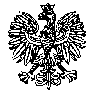 KOMENDA WOJEWÓDZKA POLICJIz siedzibą w RadomiuSekcja Zamówień Publicznychul. 11 Listopada 37/59, 26-600 Radom Ogłoszenie nr  2022/BZP 00096160/01 
Nr wewnętrzny postępowania 9/22Zamawiający:
Komenda Wojewódzka Policji z siedzibą w Radomiu
ul. 11 Listopada 37/59
26-600 RadomSPECYFIKACJA WARUNKÓW ZAMÓWIENIAPrzedmiot zamówienia: „ Modernizacja instalacji c.o. w budynku Komendy Powiatowej Policji w Szydłowcu - zaprojektuj i wybuduj – w obiekcie czynnym”Tryb udzielenia zamówienia: tryb podstawowy z możliwością prowadzenia negocjacji                            ZATWIERDZIŁ:          ZASTĘPCA KOMENDANTA WOJEWÓDZKIEGO POLICJI Z SIEDZIBĄ W RADOMIU insp. Jakub GorczyńskiRadom, dnia 23.03.2022Postępowanie prowadzone za pośrednictwem platformazakupowa.pl pod adresem:
https://platformazakupowa.pl/kwp_radomSPIS TREŚCINAZWA ORAZ ADRES ZAMAWIAJĄCEGOADRES STRONY INTERNETOWEJ, NA KTÓREJ UDOSTĘPNIANE BĘDĄ ZMIANY 
I WYJAŚNIENIA TREŚCI SWZ ORAZ INNE DOKUMENTY ZAMÓWIENIA BEZPOŚREDNIO ZWIĄZANE Z POSTĘPOWANIEM O UDZIELENIE ZAMÓWIENIATRYB UDZIELENIA ZAMÓWIENIAINFORMACJA, CZY ZAMAWIAJĄCY PRZEWIDUJE WYBÓR NAJKORZYSTNIEJSZEJ OFERTY Z MOŻLIWOŚCIĄ PROWADZENIA NEGOCJACJIOPIS PRZEDMIOTU ZAMÓWIENIATERMIN WYKONANIA ZAMÓWIENIAPROJEKTOWANE POSTANOWIENIA UMOWY W SPRAWIE ZAMÓWIENIA PUBLICZNEGO, KTÓRE ZOSTANĄ WPROWADZONE DO TREŚCI TEJ UMOWYINFORMACJE O ŚRODKACH KOMUNIKACJI ELEKTRONICZNEJ, PRZY 
UŻYCIU KTÓRYCH ZAMAWIAJĄCY BĘDZIE KOMUNIKOWAŁ SIĘ 
Z WYKONAWCAMI, ORAZ INFORMACJE O WYMAGANIACH TECHNICZNYCH 
I ORGANIAZCYJNYCH SPORZĄDZE NIA, WYSYŁANIA I ODBIERANIA KORESPONDENCJI ELEKTRONICZNEJWSKAZANIE OSÓB UPRAWNIONYCH DO KOMUNIKOWANIA SIĘ 
Z WYKONAWCAMITERMIN ZWIĄZANIA OFERTĄWYMAGANIA DOTYCZĄCE WADIUMINFORMACJE DOTYCZĄCE ZABEZPIECZENIA NALEŻYTEGO WYKONANIA UMOWYOPIS SPOSOBU PRZYGOTOWANIA OFERTYSPOSÓB ORAZ TERMIN SKŁADANIA OFERTTERMIN OTWARCIA OFERTPODSTAWY WYKLUCZENIA, O KTÓRYCH MOWA W ART. 108 ust. 1 INFORMACJE O WARUNKACH UDZIAŁU W POSTĘPOWANIUWYKAZ PODMIOTOWYCH ŚRODKÓW DOWODOWYCH SPOSÓB OBLICZENIA CENYOPIS KRYTERIÓW OCENY OFERT, WRAZ Z PODANIEM WAG TYCH KRYTERIÓW 
I SPOSOBU OCENY OFERTINFORMACJE O FORMALNOŚCIACH, JAKIE MUSZĄ ZOSTAĆ DOPEŁNIONE PO WYBORZE OFERTY W CELU ZAWARCIA UMOWY W SPRAWIE ZAMÓWIENIA PUBLICZNEGOPOUCZENIE O ŚRODKACH OCHRONY PRAWNEJ PRZYSŁUGUJĄCYCH WYKONAWCYKLAUZULA INFORMACYJNA DOTYCZĄCA PRZETWARZANIA DANYCH OSOBOWYCHINNE ISTOTNE INFORMACJE DOTYCZĄCE POSTĘPOWANIAZAŁĄCZNIKI DO SWZNazwa oraz adres ZamawiającegoNazwa oraz adres Zamawiającego: Komenda Wojewódzka Policji z siedzibą w Radomiu,ul. 11 Listopada 37/59, 26-600 RadomNumer telefonu: 47 701 31 03Adres poczty elektronicznej: zamowienia.kwp@ra.policja.gov.plAdres strony internetowej prowadzonego postępowania:https://platformazakupowa.pl/pn/kwp_radom
Sprawę prowadzi: Sekcja Zamówień Publicznych KWP z siedzibą w Radomiu adres strony www: http://bip.mazowiecka.policja.gov.pladres profilu nabywcy: https://platformazakupowa.pl/pn/kwp_radomAdres strony internetowej, na której udostępniane będą zmiany i wyjaśnienia treści SWZ oraz inne dokumenty zamówienia bezpośrednio związane z postępowaniem o udzielenie zamówieniaSWZ oraz dokumenty zamówienia bezpośrednio związane z postępowaniem o udzielenie zamówienia dostępne są w zakładce „Załączniki do postępowania” na platformie zakupowej pod adresem https://platformazakupowa.pl/pn/kwp_radom (zwana dalej Platformą) pod numerem ogłoszenia 
o zamówieniu BZP oraz nazwą postępowania / numerem wewnętrznym postępowania dostępnym 
w tytule SWZ. Zmiany i wyjaśnienia treści SWZ oraz inne informacje bezpośrednio związane 
z postępowaniem o udzielenie zamówienia będą udostępniane na platformie zakupowej pod adresem https://platformazakupowa.pl/pn/kwp_radom w zakładce „KOMUNIKATY” Tryb udzielenia zamówieniaPostępowanie o udzielenie zamówienia prowadzone jest w trybie podstawowym, na podstawie 
art. 275 pkt 2 ustawy z dnia 11 września 2019 r. Prawo zamówień publicznych (Dz. U. z 2021 r., 
poz. 1129 ) zwanej dalej także „Pzp”.Informacja, czy Zamawiający przewiduje wybór najkorzystniejszej oferty z możliwością prowadzenia negocjacjiZamawiający przewiduje wybór najkorzystniejszej oferty z możliwością prowadzenia negocjacji.Opis przedmiotu zamówieniaPrzedmiotem zamówienia jest –   „ Modernizacja instalacji c.o. w budynku Komendy Powiatowej Policji w Szydłowcu, zaprojektuj i wybuduj – w obiekcie czynnymSzczegółowy opis przedmiotu zamówienia zawarty jest w załączniku nr 2 umowa oraz 
w załączniku nr 9 -program funkcjonalno-użytkowy do SWZNazwy i kody zamówienia według wspólnego Słownika Zamówień (CPV):71321200-6     Usługi projektowania systemów grzewczych45331100-7      Instalowanie centralnego ogrzewania45400000-1      Roboty wykończeniowe w zakresie obiektów budowlanychWykonawca zobowiązany jest do wykonania robót zgodnie z opisem przedmiotu zamówienia.1.OPIS TECHNICZNYPodstawa opracowania:- Rozporządzeniem Ministra Rozwoju i Technologii z dnia 20.12.2021r. w sprawie szczegółowego   zakresu i  formy dokumentacji projektowej,  specyfikacji technicznej  wykonania i  odbioru    robót   budowlanych oraz programu funkcjonalno-użytkowego (  Dz.U. 2021r. poz. 2454),- Rozporządzenie Ministra Infrastruktury w sprawie warunków technicznych jakim  powinny    odpowiadać budynki i ich usytuowanie  z dnia 12.04.2002r  (tj. Dz.U. z 2019 poz. 1065), - Rozporządzenie Ministra Rozwoju z dnia 11.09.2020r. w sprawie szczegółowego zakresu i formy projektu budowlanego (tj. Dz.U. z 2020r. poz. 1609),    - obowiązujące normy i przepisy polskie i europejskie, zasady wiedzy technicznej związane z procesem budowlanym.2.  Zakres robót : Wykonanie dokumentacja projektowej:1. Dokumentacja projektowa winna zawierać optymalne rozwiązania technologiczne materiałowe i kosztowe, oraz wszelkie niezbędne zestawienia, wraz z dokładnym opisem i podaniem wszelkich niezbędnych parametrów na identyfikacje materiałów, oraz realizację zadania w szczególności: 1) opracowanie kompletnej dokumentacji projektowej – projekt budowlano – wykonawczy,  dokumentacja projektowa powinna być przedstawiona Zamawiającemu i z nim  uzgodniona 2) uzyskanie wymaganych przepisami uzgodnień, pozwoleń i zgłoszeń 3) opracowanie specyfikacji technicznej wykonania i odbioru robót 4) opracowanie przedmiaru robót i na jego podstawie kosztorysu metodą kalkulacji  szczegółowej, dotyczącej wykonania robót budowlanych we wszystkich branżach   w pełnym zakresie robót, na podstawie opracowanej dokumentacji projektowej.  5) zaopatrzenie dokumentacji projektowo-kosztorysowej w wykaz opracowań oraz pisemne  oświadczenie jednostki projektowej, że jest kompletna z punktu widzenia celu jakim ma  służyć i pozwala na realizacje zadania6) opracowanie informacji dotyczącej bezpieczeństwa i ochrony zdrowiaDokumentacja projektowa powinna być opracowana w stanie kompletnym z punktu widzenia celu, któremu ma służyć.Wykonanie robót budowlanych:1. Niniejsze zamówienie obejmuje:a) wykonanie projektu budowlano-wykonawczego  wraz ze sporządzeniem informacji dotyczącej Bezpieczeństwa i Ochrony  Zdrowia (BIOZ),b) wykonanie robót budowlano-montażowych na podstawie zatwierdzonej dokumentacjiprojektowej,d) sprawowanie Nadzoru Autorskiego,e) przygotowanie dokumentacji powykonawczej, f) przeprowadzenie odbiorów końcowych.2.  Projekt winien zawierać :- całkowity demontaż istniejącej instalacji- wykonanie przebić w ścianach- obsadzenie tulei ochronnych z rur stalowych i PCV- ponowny montaż grzejników - montaż rurociągów ze stali ocynkowanej  o połączeniach zaciskanych- montaż zaworów  na poziomach, na pionach, ponowny montaż zaworów  grzejnikowych                  - montaż  zaworów podpionowych regulacyjnych- włączenie  instalacji w istniejące instalacje c.o., wod-kan, w obrębie wymiennikowni i obiektu . - płukanie, próba szczelności instalacji C.O.,- zaizolowanie rur,- regulacja instalacji na gorąco,- wykonanie dokumentacji  powykonawczej  3. W projekcie należy ująć przeprowadzenie wszelkich czynności przewidzianych obowiązującymi przepisami i normami tj. prób, regulacji  i odbiorów nowej instalacji, rozruchu ,                        - prace  budowlane  wewnętrzne  i zewnętrzne  -  malowanie  ścian i sufitów.-  przekazanie materiałów odzyskanych, złomowych  do  zbycia w skupie surowców wtórnych i rozliczenie należności za złom z Zamawiającym, - przekazanie do utylizacji powstałych odpadów, 4.Wykonanie świadectwa charakterystyki energetycznej  budynku3. SPOSÓB WYCENY OFERTYPodstawę do określenia całkowitej ceny stanowi zakres robót projektowych i budowlanych  realizowanych zgodnie z Rozporządzeniem Ministra Rozwoju z dnia 11.09.2020r. w sprawie szczegółowego zakresu i formy projektu budowlanego (tj. Dz.U. z 2020r. poz. 1609),  ustawą Prawo budowlane   i innymi przepisami . Wykonawca powinien przewidzieć wszystkie okoliczności, które mogą wpłynąć na cenę oferty - Zamawiający udostępni obiekty w zakresie niezbędnym  dla oględzin, pomiarów, po wcześniejszym uzgodnieniu terminu.  Cena określona w ofercie musi zawierać wszystkie koszty związane z realizacją jak również pominięte a niezbędne do wykonania zadania, wraz z wszelkimi kosztami towarzyszącymi jak ubezpieczenie budowy i inwentaryzacja  powykonawcza.  Zamawiający   ustanowił   ryczałtowe   wynagrodzenie   dla  Wykonawcy,  za  wykonane 
i bezusterkowo  odebrane roboty. Zamawiający przed złożeniem oferty zaleca  dokonania wizji lokalnej  obiektu. Oferta składana przez Wykonawcę powinna zawierać informacje o cenie każdego z etapów realizacji przedmiotowego zamówienia odrębnie tj.-  Etapu  pierwszego w którego zakres wchodzi opracowanie  dokumentacji projektowej budowlano - wykonawczej, przeniesienie praw autorskich na Zamawiającego wraz z uzyskaniem wymaganych przepisami  uzgodnień, opinii, - Etapu drugiego w którego zakres wchodzi realizacja robót budowlanych na podstawie , opracowanej dokumentacji projektowej budowlanej wraz z nadzorem autorskim.Wykonawca zobowiązany jest również do podania w ofercie łącznej ceny za realizację obu w/w etapów realizacji przedmiotu umowy.Uwaga: Cena ofertowa za wykonanie Etapu I tj. za opracowanie  dokumentacji projektowej budowlanej, przeniesienie praw autorskich na Zamawiającego wraz z uzyskaniem wymaganych przepisami uzgodnień, opinii, nie może przekroczyć 10% ceny ofertowej za wykonanie Etapu II tj.  za realizację robót budowlanych na podstawie opracowanej dokumentacji projektowej budowlanej wraz z nadzorem autorskim. Oferty nie spełniające w/w warunku nie będą rozpatrywane przez Zamawiającego.Wykonawca ponosi pełną odpowiedzialność za teren budowy od chwili przejęcia placu budowy.W odniesieniu do warunku określonego w art. 100 ustawy Pzp dotyczącego dostępności dla osób niepełnosprawnych, o których mowa w  Dyrektywie Parlamentu Europejskiego i Rady 2014/24/UE z dnia 26 lutego 2014 r. w sprawie zamówień publicznych (Dz.U.UE.L Nr 94, s. 65), Zamawiający informuje, że opis przedmiotu zamówienia nie uwzględnia wymagań w zakresie dostępności dla osób niepełnosprawnych lub projektowania z przeznaczeniem dla wszystkich użytkowników,  gdyż nie ma takiej możliwości  ze względu na  zakres robót  -  modernizacja instalacji c.o.  i już wcześniej wymagania te zostały uwzględnione i zrealizowane ( nie dotyczy).Zamawiający wymaga, aby Wykonawca, z którym zostanie zawarta umowa o realizację przedmiotowego zamówienia zapewnił aby w przypadku umów o podwykonawstwo lub dalsze podwykonawstwo zabezpieczenia należytego wykonania umowy podwykonawca lub dalszy podwykonawca  wniósł przed zawarciem umowy o podwykonawstwo lub dalsze podwykonawstwo.  Zamawiający w oparciu o zapis art. 310 ustawy Prawo zamówień publicznych ( tj. Dz. U. 2021r. poz. 1129 ze zm. )  przewiduje możliwość unieważnienia postępowania o udzielenie zamówienia, jeżeli środki publiczne, które zamierzał przeznaczyć na sfinansowanie całości lub części zamówienia nie zostały mu przyznane.Termin wykonaniaWykonawca zobowiązany jest zrealizować przedmiot zamówienia w terminie:Etap I : nie później niż do dnia   30.06.2022 r.  Etap II: nie później niż do dnia  30.09.2022 r.  Projektowane postanowienia umowy w sprawie zamówienia, które zostaną wprowadzone do treści tej umowy Nie dotyczy Informacje o środkach komunikacji elektronicznej, przy użyciu których Zamawiający będzie komunikował się z Wykonawcami, oraz informacje o wymaganiach technicznych 
i organizacyjnych sporządzenia, wysłania i odbierania korespondencji elektronicznejPostępowanie prowadzone jest w języku polskim w formie elektronicznej za pośrednictwem platformazakupowa.pl pod adresem: https://platformazakupowa.pl/pn/kwp_radom.W postępowaniu o udzielenie zamówienia komunikacja między Zamawiającym 
a Wykonawcami odbywa się drogą elektroniczną przy użyciu platformy zakupowej pod adresem: https://platformazakupowa.pl/pn/kwp_radom (inna niż oferta Wykonawcy i załączniki do oferty) za pośrednictwem dedykowanego formularza poprzez kliknięcie przycisku „Wyślij wiadomość do zamawiającego” po którym pojawi się komunikat, że wiadomość została wysłana do Zamawiającego.We wszelkiej korespondencji związanej z niniejszym postępowaniem Zamawiający 
i Wykonawcy posługują się numerem ogłoszenia z BZP a dodatkowo numerem wewnętrznym postępowania.Wykonawca ma dostęp do formularza „Wyślij wiadomość do zamawiającego” dostępny 
na stronie dotyczącej danego postępowania.Informacje dotyczące odpowiedzi na pytania, zmiany specyfikacji, zmiany terminu składania 
i otwarcia ofert Zamawiający będzie zamieszczał na platformie w sekcji „Komunikaty”. Korespondencja, której zgodnie z obowiązującymi przepisami adresatem jest konkretny Wykonawca, będzie przekazywana w formie elektronicznej za pośrednictwem https://platformazakupowa.pl/pn/kwp_radom do konkretnego Wykonawcy.Wykonawca jako podmiot profesjonalny ma obowiązek sprawdzania komunikatów 
i wiadomości bezpośrednio na https://platformazakupowa.pl/pn/kwp_radom przesłanych przez Zamawiającego, gdyż system powiadomień może ulec awarii lub powiadomienie może trafić do folderu SPAM.Wymagania techniczne i organizacyjne wysyłania i odbierania korespondencji elektronicznej 
przy użyciu środków komunikacji elektronicznej, określają „REGULAMIN platformazakupowa.pl”, który znajduje się na stronie głównej Platformy oraz „Instrukcja dla Wykonawców platformazakupowa.pl” dostępna jest pod adresem: https://platformazakupowa.pl/strona/45-instrukcje.Maksymalny rozmiar jednego pliku przesyłanego za pomocą dedykowanego formularza przy komunikacji to maksymalnie 500 MB. Zamawiający może również komunikować się z Wykonawcami za pomocą poczty elektronicznej, e-mail: ewa.piasta-grzegorczyk@ra.policja.gov.pl.Zamawiający nie przewiduje sposobu komunikowania się z Wykonawcami w inny sposób niż przy użyciu środków komunikacji elektronicznej, wskazanej w SWZ.Zamawiający, zgodnie z Rozporządzeniem Prezesa Rady Ministrów z dnia 30 grudnia 2020 r. 
w sprawie sposobu sporządzania i przekazywania informacji oraz wymagań technicznych dla dokumentów elektronicznych oraz środków komunikacji elektronicznej w postępowaniu 
o udzielenie zamówienia publicznego lub konkursie (Dz. U. z 2020 r. poz. 2452), określa niezbędne wymagania sprzętowo-aplikacyjne umożliwiające pracę na platformazakupowa.pl, tj.:stały dostęp do sieci Internet o gwarantowanej przepustowości nie mniejszej niż 512 kb/s,komputer klasy PC lub MAC o następującej konfiguracji: pamięć min. 2 GB Ram,procesor Intel IV 2 GHZ lub jego nowsza wersja, jeden z systemów operacyjnych - MSWindows 7, Mac Os x 10 4, Linux, lub ich nowsze wersje,zainstalowana dowolna przeglądarka internetowa, w przypadku Internet Explorer minimalnie wersja 10.0,włączona obsługa JavaScript,zainstalowany program Adobe Acrobat Reader lub inny obsługujący format plików.pdf, platformazakupowa.pl działa według standardu przyjętego w komunikacji sieciowej - kodowanie UTF8,oznaczenie czasu odbioru danych przez platformę zakupową stanowi datę oraz dokładny czas (hh:mm:ss) generowany wg. czasu lokalnego serwera synchronizowanego z zegarem Głównego Urzędu Miar.Wykonawca, przystępując do niniejszego postępowania o udzielenie zamówienia:akceptuje warunki korzystania z platformazakupowa.pl określone w Regulaminie zamieszczonym na stronie internetowej pod linkiem w zakładce „Regulamin" 
oraz uznaje go za wiążący,zapoznał i stosuje się do „Instrukcji dla Wykonawców” dostępnej pod adresem: https://platformazakupowa.pl/strona/45-instrukcje składania ofert/wniosków.Za datę przekazania oferty, oświadczenia, o którym mowa w art. 125 ust. 1 pzp, podmiotowych środków dowodowych, przedmiotowych środków dowodowych oraz innych informacji, oświadczeń lub dokumentów przekazywanych w postępowaniu, przyjmuje się datę ich przekazania/złożenia na platformie zakupowej.Zamawiający nie ponosi odpowiedzialności za złożenie oferty w sposób niezgodny 
z „Instrukcją dla Wykonawców” korzystania z platformazakupowa.pl, w szczególności 
za sytuację, gdy Zamawiający zapozna się z treścią oferty przed upływem terminu składania ofert (np. złożenie oferty w zakładce „Wyślij wiadomość do zamawiającego”).Taka oferta zostanie uznana przez Zamawiającego za ofertę handlową i nie będzie brana pod uwagę w przedmiotowym postępowaniu, ponieważ nie został spełniony obowiązek narzucony 
w art. 221 Ustawy Prawo Zamówień Publicznych.Zamawiający informuje, że instrukcje korzystania z platformazakupowa.pl dotyczące 
w szczególności logowania, składania wniosków o wyjaśnienie treści SWZ, składania ofert oraz innych czynności podejmowanych w niniejszym postępowaniu przy użyciu platformazakupowa.pl znajdują się w zakładce „Instrukcje dla Wykonawców” na stronie internetowej pod adresem: https://platformazakupowa.pl/strona/45-instrukcje.Wskazanie osób uprawnionych do komunikowania się z WykonawcamiZamawiający wyznacza następującą osobę do kontaktu z Wykonawcami: Ewa Piasta-Grzegorczyk, Sekcja Zamówień Publicznych KWP zs. w Radomiu.Termin związania ofertąWykonawca jest związany ofertą od dnia upływu terminu składania ofert, przy czym pierwszym dniem terminu związania ofertą jest dzień, w którym upływa termin składania ofert 
do dnia  11.05.2022rW przypadku, gdy wybór najkorzystniejszej oferty nie nastąpi przed upływem terminu związania ofertą określonego w SWZ, Zamawiający przed upływem terminu związania ofertą zwraca się jednokrotnie do Wykonawców o wyrażenie zgody na przedłużenie tego terminu 
o wskazany przez niego okres, nie dłuższy niż 30 dni.Przedłużenie terminu związania ofertą, o którym mowa w ust. 2, wymaga złożenia przez Wykonawcę pisemnego oświadczenia (tj. wyrażonego przy użyciu wyrazów, cyfr lub innych znaków pisarskich, które można odczytać i powielić) o wyrażeniu zgody na przedłużenie terminu związania ofertą.Jeżeli termin związania upłynął przed wyborem najkorzystniejszej oferty, Zamawiający wzywa Wykonawcę, którego oferta otrzymała najwyższą ocenę, do wyrażenia, w wyznaczonym przez Zamawiającego terminie, pisemnej zgody na wybór jego oferty.W przypadku braku zgody, o której mowa w ust. 4, Zamawiający zwraca się o wyrażenie takiej zgody do kolejnego wykonawcy, którego oferta została najwyżej oceniona, chyba, że zachodzą przesłanki do unieważnienia postępowania.W przypadku, gdy Zamawiający żąda wniesienia wadium, przedłużenie terminu związania ofertą, o którym mowa w ust. 2, następuje wraz z przedłużeniem okresu ważności wadium albo,
jeżeli nie jest to możliwe, z wniesieniem nowego wadium na przedłużony okres związania ofertą.Wymagania dotyczące wadiumZamawiający żąda wniesienia wadium w wysokości  3500,00  zł.Wadium wnosi się przed upływem terminu składania ofert.Wadium może być wnoszone w jednej lub kilku następujących formach:pieniądzu;gwarancjach bankowych;gwarancjach ubezpieczeniowych;poręczeniach udzielanych przez podmioty, o których mowa w art. 6b ust. 5 pkt 2 ustawy z dnia 9 listopada 2000 r. o utworzeniu Polskiej Agencji Rozwoju Przedsiębiorczości (Dz. U. z 2020 r. poz. 299).Wadium w formie pieniądza należy wnieść przelewem na rachunek bankowy o numerze:49 1010 1010 0022 1913 9120 0000 z dopiskiem „Wadium – nr postępowania 9/22”Zamawiający dopuszcza wniesienie wadium na jednym dokumencie dla wszystkich zadań, przy czym na dokumencie należy wymienić zadania i odpowiadające im kwoty wadium.UWAGA: Za termin wniesienia wadium w formie pieniądza zostanie przyjęty termin uznania rachunku Zamawiającego.Wadium wnoszone w formie gwarancji lub poręczenia, o którym mowa w pkt. 2 ppkt 4) musi być złożone jako oryginał gwarancji lub poręczenia w postaci elektronicznej i spełniać co najmniej poniższe wymagania:musi obejmować odpowiedzialność za wszystkie przypadki powodujące utratę wadium przez Wykonawcę określone w ustawie PZP;z jej treści powinno jednoznacznie wynikać zobowiązanie gwaranta do zapłaty całej kwoty wadium;powinno być nieodwołalne i bezwarunkowe oraz płatne na pierwsze żądanie;termin obowiązywania poręczenia lub gwarancji nie może być krótszy niż termin związania ofertą (z zastrzeżeniem iż pierwszym dniem związania ofertą jest dzień składania ofert);w treści poręczenia lub gwarancji powinna znaleźć się nazwa oraz numer przedmiotowego postępowania;beneficjentem poręczenia lub gwarancji jest: ……........................................................................w przypadku Wykonawców wspólnie ubiegających się o udzielenie zamówienia (art. 58 PZP), Zamawiający wymaga aby poręczenie lub gwarancja obejmowała swą treścią (tj. zobowiązanych z tytułu poręczenia lub gwarancji) wszystkich Wykonawców wspólnie ubiegających się 
o udzielenie zamówienia lub aby z jej treści wynikało, że zabezpiecza ofertę Wykonawców wspólnie ubiegających się o udzielenie zamówienia (konsorcjum).Oferta Wykonawcy, który nie wniósł wadium, lub wniósł wadium w sposób nieprawidłowy lub nie utrzymywał wadium nieprzerwanie do upływu terminu związania ofertą lub złożył wniosek o zwrot wadium w przypadku, o którym mowa w art. 98 ust. 2 pkt 3 Pzp zostanie odrzucona.Zamawiający dokona zwrotu wadium na zasadach określonych w art. 98 ust. 1 - 5 ustawy Pzp.Zamawiający zatrzymuje wadium wraz z odsetkami w przypadkach określonych w art. 98 ust. 6 ustawy Pzp.Informacje dotyczące zabezpieczenia należytego wykonania umowyZamawiający będzie wymagał wniesienia zabezpieczenia należytego wykonania umowy w wysokości 5% ceny ofertowej brutto.Zabezpieczenie służy pokryciu roszczeń z tytułu niewykonania lun nienależytego wykonania umowy.Zabezpieczenie wnosi się przed zawarciem umowy.Zabezpieczenie może być wnoszone według wyboru wykonawcy w jednej lub w kilku następujących formach:pieniądzu,poręczeniach bankowych lub poręczeniach spółdzielczej kasy oszczędnościowo - kredytowej, 
z tym że poręczenie kasy jest zawsze poręczeniem pieniężnym,gwarancjach bankowych,gwarancjach ubezpieczeniowych,poręczeniach udzielanych przez podmioty, o których mowa w art. 6b ust. 5 pkt. 2 Ustawy z dnia 9 listopada 2000 r. o utworzeniu Polskiej Agencji Rozwoju Przedsiębiorczości.Zabezpieczenie wnoszone w pieniądzu należy wpłacić na rachunek: 49 1010 1010 0022 1913 9120 0000.Zabezpieczenie należytego wykonania umowy zostanie zwolnione (zwrócone) w następujących terminach:część zabezpieczenia (70%) gwarantującą zgodnie z umową wykonanie robót - w terminie do 30 dni po protokolarnym odbiorze końcowym lub protokolarnym ustaleniu usunięcia wad stwierdzonych przy odbiorze końcowym,pozostała część (30%) - w terminie do 15 dni po upływie okresu rękojmi za wady lub gwarancji 
i protokolarnym stwierdzeniu usunięcia ewentualnie stwierdzonych w tym okresie wad.Dokument gwarancji lub poręczenia zawierać ma bezwarunkowe i nieodwołalne zobowiązanie gwaranta/poręczyciela zapłaty wymaganej kwoty zabezpieczenia, na pierwsze, pisemne żądanie zamawiającego wzywające do zapłaty kwoty zabezpieczenia i zawierające oświadczenie o niespełnieniu przez wykonawcę zobowiązań wobec zamawiającego wynikających z zawartej Umowy. W dokumencie tym, gwarant/poręczyciel nie może uzależniać dokonania zapłaty od spełnienia przez beneficjenta dodatkowych warunków (np. żądanie przesłania wezwania zapłaty za pośrednictwem banku prowadzącego rachunek bankowy, albo żądania potwierdzenia przez notariusza, że podpisy złożone na żądaniu zapłaty należą do osób umocowanych do występowania w imieniu beneficjenta albo żądanie złożenia wezwania np. tylko w formie listu poleconego czy kurierem) albo przedłożenia dodatkowych dokumentów (oprócz dokumentu potwierdzającego umocowanie osób do występowania w imieniu beneficjenta z żądaniem zapłaty).UWAGA: Gwarant nie może uzależniać dokonania zapłaty na rzecz Zamawiającego od spełnienia jakichkolwiek dodatkowych warunków lub też od przedłożenia jakiejkolwiek dokumentacji.Treść dokumentu gwarancyjnego zabezpieczenia powinna zawierać zapis o treści: „zabezpieczenie służy pokryciu roszczeń z tytułu niewykonania lub nienależytego wykonania umowy”.Treść dokumentu gwarancyjnego przed podpisaniem umowy podlegać będzie akceptacji przez Zamawiającego.Opis sposobu przygotowania ofertyOferta musi być sporządzona w języku polskim, pod rygorem nieważności w formie elektronicznej lub w postaci elektronicznej opatrzona kwalifikowanym podpisem elektronicznym, podpisem zaufanym lub elektronicznym podpisem osobistym w formacie danych: .pdf, .doc, .docx, .xps, .xls, .jpg, .jpeg, ze szczególnym wskazaniem na .pdf .Rozszerzenia plików wykorzystywanych przez Wykonawców powinny być zgodne 
z Załącznikiem nr 2 do „Rozporządzenia Rady Ministrów w sprawie Krajowych Ram Interoperacyjności, minimalnych wymagań dla rejestrów publicznych i wymiany informacji 
w postaci elektronicznej oraz minimalnych wymagań dla systemów teleinformatycznych”, zwanego dalej Rozporządzeniem KRI.W procesie składania oferty na platformie, kwalifikowany podpis elektroniczny, podpis zaufany lub elektroniczny podpis osobisty Wykonawca składa bezpośrednio na dokumencie, który następnie przesyła do systemu.W celu ewentualnej kompresji danych zamawiający zaleca wykorzystanie jednego z rozszerzeń:.zip,.7Z.Wśród rozszerzeń powszechnych, a niewystępujących w Rozporządzeniu KRI występują: .rar, .gif, .bmp, numbers, .pages. Dokumenty złożone w takich plikach zostaną uznane 
za złożone nieskutecznie. O tym fakcie Wykonawca zostanie poinformowany w informacji 
z otwarcia ofert.Powyższe formaty plików są niezgodne z postanowieniami SWZ w Rozdziale XIII pkt 1 oraz treścią załącznika nr 2 do Rozporządzenia Rady Ministrów z dnia 12 kwietnia 2012 r. w sprawie Krajowych Ram Interoperacyjności, minimalnych wymagań dla rejestrów publicznych i wymiany informacji 
w postaci elektronicznej oraz minimalnych wymagań dla systemów teleinformatycznych, który określa formaty danych oraz standardy Zapewniające dostęp do zasobów informacji udostępnianych za pomocą systemów teleinformatycznych używanych do realizacji zadań publicznych.W przypadku stosowania przez Wykonawcę kwalifikowanego podpisu elektronicznego:ze względu na niskie ryzyko naruszenia integralności pliku oraz łatwiejszą weryfikację podpisu Zamawiający zaleca, w miarę możliwości, przekonwertowanie plików składających się na ofertę na rozszerzenie .pdf i opatrzenie ich podpisem kwalifikowanym w formacie PAdES,pliki w innych formatach niż PDF zaleca się opatrzyć podpisem w formacie XAdES 
o typie zewnętrznym. Wykonawca powinien pamiętać, aby plik z podpisem przekazywać łącznie z dokumentem podpisywanym,Zamawiający zaleca wykorzystanie podpisu z kwalifikowanym znacznikiem czasu.Zamawiający zaleca, aby w przypadku podpisywania pliku przez kilka osób, stosować podpisy tego samego rodzaju. Podpisywanie różnymi rodzajami podpisów np. elektronicznym osobistym 
i kwalifikowanym może doprowadzić do problemów w weryfikacji plików.Zamawiający zaleca, aby Wykonawca z odpowiednim wyprzedzeniem przetestował możliwość prawidłowego wykorzystania wybranej metody podpisania plików oferty.Osobą składającą ofertę powinna być osoba kontaktowa podawana w dokumentacji.Ofertę należy przygotować z należytą starannością i zachowaniem odpowiedniego odstępu czasu do zakończenia przyjmowania ofert/wniosków. Sugerujemy złożenie oferty na 24 godziny przed terminem składania ofert/wniosków. Jeśli Wykonawca pakuje dokumenty np. w plik o rozszerzeniu .zip, zaleca się wcześniejsze podpisanie każdego ze skompresowanych plików. Zamawiający zaleca, aby nie wprowadzać jakichkolwiek zmian w plikach po podpisaniu ich podpisem kwalifikowanym. Może to skutkować naruszeniem integralności plików, co równoważne będzie z koniecznością odrzucenia oferty.Zamawiający zwraca uwagę na ograniczenia wielkości plików podpisywanych profilem zaufanym, który wynosi max 10MB, oraz na ograniczenie wielkości plików podpisywanych 
w aplikacji eDoApp służącej do składania elektronicznego podpisu osobistego, który wynosi 
max 5MB. Szyfrowanie ofert odbywa się automatycznie przez Platformę.Oznaczenie czasu odbioru danych:Za datę przekazania oferty przyjmuje się datę jej przekazania w systemie poprzez kliknięcie przycisku „Złóż ofertę” w drugim kroku i wyświetleniu komunikatu, że oferta została złożona. 
Za datę przekazania korespondencji przesłanej za pomocą Platformy przyjmuje się datę prawidłowego przekazania poprzez kliknięcie przycisku „Wyślij wiadomość do Zamawiającego” na Platformie i wyświetleniu komunikatu, że wiadomość została wysłana do Zamawiającego.Do przygotowania oferty konieczne jest posiadanie przez osobę upoważnioną 
do reprezentowania Wykonawcy kwalifikowanego podpisu elektronicznego, elektronicznego podpisu osobistego lub podpisu zaufanego.Do oferty należy dołączyć oświadczenie o niepodleganiu wykluczeniu oraz oświadczenie 
o spełnianiu warunków udziału w postępowaniu w formie elektronicznej lub w postaci elektronicznej, opatrzone kwalifikowanym podpisem elektronicznym, podpisem zaufanym lub elektronicznym podpisem osobistym.Do przygotowania oferty zaleca się wykorzystanie Formularza ofertowego, którego wzór stanowi załącznik nr 1 do SWZ. W przypadku, gdy Wykonawca nie korzysta z przygotowanego przez zamawiającego wzoru, w treści oferty należy zamieścić wszystkie informacje wymagane 
w Formularzu ofertowym.Wszelkie informacje stanowiące tajemnicę przedsiębiorstwa w rozumieniu ustawy z dnia 
16 kwietnia 1993 r. o zwalczaniu nieuczciwej konkurencji (Dz. U. z 2019 poz. 1010), które Wykonawca zastrzeże jako tajemnicę przedsiębiorstwa, powinny zostać złożone przy pomocy sekcji pod nazwą „FORMULARZ” w osobnym pliku „dokument niejawny” wraz z jednoczesnym zaznaczeniem „Załącznik stanowiący tajemnicę przedsiębiorstwa”. Wykonawca zobowiązany jest, wraz z przekazaniem tych informacji, wykazać spełnienie przesłanek określonych w art. 11 ust. 2 ustawy z dnia 16 kwietnia 1993 r. o zwalczaniu nieuczciwej konkurencji. Zaleca się, aby uzasadnienie zastrzeżenia informacji jako tajemnicy przedsiębiorstwa było sformułowane 
w sposób umożliwiający jego udostępnienie. Zastrzeżenie przez Wykonawcę tajemnicy przedsiębiorstwa bez uzasadnienia, będzie traktowane przez Zamawiającego jako bezskuteczne ze względu na zaniechanie przez Wykonawcę podjęcia niezbędnych działań w celu zachowania poufności objętych klauzulą informacji zgodnie z postanowieniami art. 18 ust. 3 pzp.Do oferty należy dołączyć:Formularz ofertowy (oferta) – załącznik nr 1 do SWZ,Pełnomocnictwo upoważniające do złożenia oferty, o ile ofertę składa pełnomocnik,Pełnomocnictwo dla pełnomocnika do reprezentowania w postępowaniu Wykonawców wspólnie ubiegających się o udzielenie zamówienia – dotyczy ofert składanych wspólnie przez Wykonawców wspólnie ubiegających się o udzielenie zamówienia.Oświadczenie Wykonawcy o niepodleganiu wkluczeniu z postępowania – wzór oświadczenia o niepodleganiu wykluczeniu stanowi załącznik nr 3 do SWZ. W przypadku wspólnego ubiegania się o zamówienie przez Wykonawców, oświadczenie 
o niepodleganiu wykluczeniu składa każdy z Wykonawców. W przypadku polegania na zdolnościach lub sytuacji podmiotów udostępniających zasoby Wykonawca, załącza do oferty oświadczenie podmiotu udostępniającego zasoby (podpisane przez podmiot udostępniający zasoby), potwierdzające spełnianie warunków udziału w postępowaniu, 
w zakresie w jakim Wykonawca powołuje się na jego zasoby.Oświadczenie Wykonawcy o spełnianiu warunków udziału – wzór oświadczenia 
o spełnianiu warunków udziału w postępowaniu stanowi załącznik nr 4 do SWZ. W przypadku wspólnego ubiegania się o zamówienie przez Wykonawców, oświadczenie 
o spełnianiu warunków udziału w postępowaniu składa każdy z Wykonawców. 
W przypadku polegania na zdolnościach lub sytuacji podmiotów udostępniających zasoby Wykonawca, załącza do oferty oświadczenie podmiotu udostępniającego zasoby (podpisane przez podmiot udostępniający zasoby), potwierdzające spełnianie warunków udziału 
w postępowaniu, w zakresie w jakim Wykonawca powołuje się na jego zasoby.Dokument potwierdzający wniesienie wadium.Zobowiązanie podmiotu udostępniającego do oddania wykonawcy niezbędnych zasobów na potrzeby realizacji zamówienia lub inny podmiotowy środek dowodowy potwierdzający, że wykonawca realizując zamówienie będzie dysponował niezbędnymi zasobami tych podmiotów w związku z powołaniem się na te zasoby celem spełnienia przez wykonawcę warunków udziału w postępowaniu - składa wykonawca, który polega na zdolnościach lub sytuacji podmiotów udostępniających zasoby – wzór stanowi Załącznik nr 5 do SWZ.Oświadczenie wykonawców wspólnie ubiegających się o udzielenie zamówienia 
(konsorcjum, spółka cywilna) o którym mowa w art. 117 ust. 4 ustawy, z którego wynika, które  usługi wykonają poszczególni wykonawcy, wniesione zgodnie z rozdz. XVII SWZ – wzór stanowi Załącznik nr 8 do SWZ.Oferta oraz oświadczenie o niepodleganiu wkluczeniu z postępowania i oświadczenie
o spełnianiu warunków udziału muszą być złożone w formie elektronicznej lub w postaci elektronicznej, opatrzone kwalifikowanym podpisem elektronicznym, elektronicznym podpisem osobistym lub podpisem zaufanym.Pełnomocnictwo do złożenia oferty musi być sporządzone w postaci elektronicznej, podpisane kwalifikowanym podpisem elektronicznym, elektronicznym podpisem osobistym lub podpisem zaufanym. Pełnomocnictwo przekazuje się w postaci elektronicznej i opatruje kwalifikowanym podpisem elektronicznym, podpisem zaufanym lub elektronicznym podpisem osobistym. 
W przypadku, gdy pełnomocnictwo zostało sporządzone w postaci papierowej przekazuje się cyfrowe odwzorowanie tego dokumentu (skan) opatrzone kwalifikowanym podpisem elektronicznym, podpisem zaufanym lub elektronicznym podpisem osobistym, poświadczającym zgodność cyfrowego odwzorowania z dokumentem w postaci papierowej. Poświadczenia zgodności cyfrowego odwzorowania z dokumentem w postaci papierowej poświadcza wykonawca lub notariusz.Poświadczenia za zgodność z oryginałem dokonuje odpowiednio Wykonawca, podmiot, na którego zdolnościach lub sytuacji polega Wykonawca, wykonawcy wspólnie ubiegający się o udzielenie zamówienia publicznego albo podwykonawca, w zakresie dokumentów, które każdego z nich dotyczą. Poprzez oryginał należy rozumieć dokument podpisany kwalifikowanym podpisem elektronicznym lub podpisem zaufanym lub elektronicznym podpisem osobistym przez osobę/osoby upoważnioną/upoważnione. Poświadczenie za zgodność z oryginałem następuje 
w formie elektronicznej podpisane kwalifikowanym podpisem elektronicznym lub podpisem zaufanym lub podpisem osobistym przez osobę/osoby upoważnioną/upoważnione.Składając ofertę zaleca się zaplanowanie złożenia jej z wyprzedzeniem minimum 24h, aby zdążyć w terminie przewidzianym na jej złożenie w przypadku siły wyższej, jak np. awaria platformazakupowa.pl, awaria Internetu, problemy techniczne związane z brakiem 
np. aktualnej przeglądarki, itp.Sposób oraz termin składania ofertWykonawca składa ofertę za pośrednictwem Platformy pod adresem: https://platformazakupowa.pl/pn/kwp_radom.Sposób złożenia oferty opisany został w „Instrukcji dla Wykonawców” pod adresem: https://platformazakupowa.pl/strona/45-instrukcje.Po wypełnieniu Formularza składania oferty lub wniosku i dołączenia wszystkich wymaganych załączników należy kliknąć przycisk „Przejdź do podsumowania”.Oferta lub wniosek składana elektronicznie musi zostać podpisana kwalifikowanym podpisem elektronicznym, podpisem zaufanym lub elektronicznym podpisem osobistym. W procesie składania oferty za pośrednictwem https://platformazakupowa.pl/pn/kwp_radom Wykonawca powinien złożyć podpis bezpośrednio na dokumentach przesłanych za pośrednictwem https://platformazakupowa.pl/pn/kwp_radom. Zalecamy stosowanie podpisu na każdym załączonym pliku osobno, w szczególności wskazanych w art. 63 ust 1 oraz ust. 2 pzp, gdzie zaznaczono, iż oferty, wnioski o dopuszczenie do udziału w postępowaniu oraz oświadczenie, 
o którym mowa w art. 125 ust. 1 sporządza się, pod rygorem nieważności, w postaci lub formie elektronicznej i opatruje się odpowiednio kwalifikowanym podpisem elektronicznym, podpisem zaufanym lub elektronicznym podpisem osobistym.Opatrzenie właściwym podpisem oferty lub paczki następuje przed czynnością zaszyfrowania. Złożenie podpisu jedynie w innym miejscu nie jest równoznaczne ze złożeniem podpisu pod ofertą. Oferta, która została złożona bez opatrzenia właściwym podpisem elektronicznym podlegać będzie odrzuceniu na podstawie art. 226 ust. 1 pkt 3 ustawy pzp z uwagi na niezgodność z art. 63 ustawy pzp.Szczegółowa instrukcja dla Wykonawców dotycząca złożenia, zmiany i wycofania oferty znajduje się na stronie internetowej pod adresem: https://platformazakupowa.pl/strona/45-instrukcje.Maksymalny rozmiar jednego pliku przesyłanego za pośrednictwem dedykowanych „FORMULARZA” do złożenia, zmiany, wycofania oferty wynosi 150 MB. Wykonawca przed upływem terminu do składania ofert może wycofać ofertę. Sposób wycofania oferty został opisany w „Instrukcji dla Wykonawców platformazakupowa.pl.”Wykonawca po upływie terminu do składania ofert nie może wycofać złożonej oferty.Ofertę wraz z wymaganymi załącznikami należy złożyć w terminie do dnia 12.04.2022r
do godziny 11:00.Ofertę podpisuje Wykonawca lub jego pełnomocnik.Wykonawca może złożyć tylko jedną ofertę.O terminie złożenia oferty decyduje czas pełnego przeprocesowania transakcji na Platformie.Za datę przekazania oferty lub wniosków przyjmuje się datę ich przekazania 
w systemie poprzez kliknięcie przycisku „Złóż ofertę” w drugim kroku i wyświetlaniu komunikatu, że oferta została złożona. Czas wyświetlany na platformazakupowa.pl synchronizuje się automatycznie z serwerem Głównego Urzędu Miar.Termin otwarcia ofertOtwarcie ofert nastąpi w dniu  12.04.2022r. o godzinie 11;05  za pośrednictwem Platformy. Otwarcie ofert jest niejawne. Zgodnie z ustawą pzp Zamawiający nie ma obowiązku przeprowadzania jawnej sesji otwarcia ofert z udziałem Wykonawców lub transmitowania sesji otwarcia za pośrednictwem elektronicznych narzędzi do przekazu on-line, a ma jedynie takie uprawnienie.Zamawiający najpóźniej przed otwarciem ofert, udostępnia na stronie internetowej prowadzonego postępowania informacje o kwocie, jaką zamierza przeznaczyć na sfinansowanie zamówienia.Zamawiający, niezwłocznie po otwarciu ofert, udostępnia na stronie internetowej prowadzonego postępowania informacje:nazwach albo imionach i nazwiskach oraz siedzibach lub miejscach prowadzonej działalności gospodarczej albo miejscach zamieszkania wykonawców, których oferty zostały otwarte;cenach lub kosztach zawartych w ofertach.Informacja zostanie opublikowana na stronie postępowania: https://platformazakupowa.pl/pn/kwp_radom w sekcji „Komunikaty”W przypadku wystąpienia awarii systemu teleinformatycznego, która spowoduje brak możliwości otwarcia ofert w terminie określonym przez Zamawiającego, otwarcie ofert nastąpi niezwłocznie 
po usunięciu awarii. Zamawiający poinformuje o zmianie terminu otwarcia ofert na stronie internetowej prowadzonego postępowania: https://platformazakupowa.pl/pn/kwp_radom w sekcji „Komunikaty”.Podstawy wykluczenia, o których mowa w art. 108 ust. 1 Z postępowania o udzielenie zamówienia wyklucza się, z zastrzeżeniem art. 110 ust. 2 Pzp, wykonawcę:1.1. będącego osobą fizyczną, którego prawomocnie skazano za przestępstwo:udziału w zorganizowanej grupie przestępczej albo związku mającym na celu popełnienie przestępstwa lub przestępstwa skarbowego, o którym mowa w art. 258 Kodeksu karnego;handlu ludźmi, o którym mowa w art. 189a Kodeksu karnego;o którym mowa w art. 228 – 230a, art. 250a Kodeksu karnego lub w art. 46 - 48 ustawy z dnia 25 czerwca 2010  r. o sporcie (Dz. U. z 2020 r. poz. 1133 oraz z 2021 r. poz. 2054) lub w art. 54 ust. 1-4 ustawy z dnia 12 maja 2011 r. o refundacji leków, środków spożywczych specjalnego przeznaczenia żywieniowego oraz wyrobów medycznych (Dz. U. z 2021 r. poz. 523, 1292, 1559 i 2054);finansowania przestępstwa o charakterze terrorystycznym, o którym mowa w art. 165a Kodeksu karnego, lub przestępstwo udaremniania lub utrudniania stwierdzenia przestępnego pochodzenia pieniędzy lub ukrywania ich pochodzenia, o którym mowa 
w art. 299 Kodeksu karnego;o charakterze terrorystycznym, o którym mowa w art. 115 § 20 Kodeksu karnego, 
lub mające na celu popełnienie tego przestępstwa;powierzenia wykonywania pracy małoletniemu cudzoziemcowi, o których mowa w art. 9 ust. 2 ustawy z dnia 15 czerwca 2012 r. o skutkach powierzania wykonywania pracy cudzoziemcom przebywającym wbrew przepisom na terytorium Rzeczypospolitej Polskiej (Dz. U. poz. 769);przeciwko obrotowi gospodarczemu o których mowa w art. 296 – 307 Kodeksu karnego, przestępstwo oszustwa, o których mowa w art. 286 Kodeksu karnego, przestępstwo przeciwko wiarygodności dokumentów, o których mowa w art. 270 – 277d Kodeksu karnego, lub przestępstwo skarbowe;o których mowa w art. 9 ust. 1 i 3 lub art. 10 ustawy z dnia 15 czerwca 2012 r. o skutkach powierzania wykonywania pracy cudzoziemcom przebywającym wbrew przepisom na terytorium Rzeczypospolitej Polskiej– lub za odpowiedni czyn zabroniony określony w przepisach prawa obcego;1.2. jeżeli urzędującego członka jego organu zarządzającego lub nadzorczego, wspólnika spółki 
w spółce jawnej lub partnerskiej albo komplementariusza w spółce komandytowej lub komandytowo – akcyjnej lub prokurenta prawomocnie skazano za przestępstwo, o którym mowa w pkt. 1.1;1.3. wobec, którego wydano prawomocny wyrok sadu lub ostateczną decyzję administracyjną  
o zaleganiu z uiszczeniem podatków, opłat lub składek na ubezpieczenie społeczne lub zdrowotne, chyba, że wykonawca odpowiednio przed upływem terminu do składania wniosków o dopuszczenie do udziału w postępowaniu albo przed upływem terminu składania ofert dokonał płatności należnych podatków, opłat lub składek na ubezpieczenie społeczne lub zdrowotne wraz z odsetkami 
lub grzywnami lub zawarł  wiążące porozumienie w sprawie spłaty tych należności;1.4. wobec którego prawomocnie orzeczono zakaz ubiegania się o zamówienie publiczne;1.5. jeżeli zamawiający może stwierdzić, na podstawie wiarygodnych przesłanek, że wykonawca zawarł z innymi wykonawcami porozumienie mające na celu zakłócenie konkurencji, w szczególności jeżeli należąc do tej samej grupy kapitałowej w rozumieniu ustawy z dnia 16 lutego 2007 r. o ochronie konkurencji i konsumentów, złożyli odrębne oferty, oferty częściowe lub wnioski o dopuszczenie 
do udziału w postępowaniu, chyba, że wykażą, że przygotowali te oferty lub wnioski niezależnie 
od siebie;1.6. jeżeli w przypadkach, o których mowa w art. 85 ust. 1 Pzp, doszło do zakłócenia konkurencji wynikającego z wcześniejszego zaangażowania tego wykonawcy lub podmiotu, który należy 
z wykonawcą do tej samej grupy kapitałowej w rozumieniu ustawy z dnia 16 lutego 2007 r. o ochronie konkurencji i konsumentów, chyba, że spowodowane tym zakłócenie konkurencji może być wyeliminowane w inny sposób niż przez wykluczenie wykonawcy z udziału w postępowaniu 
o udzielenie zamówienia.Wykonawca może zostać wykluczony przez Zamawiającego na każdym etapie postępowania 
o udzielenie zamówienia.Informacje o warunkach udziału w postępowaniuO udzielenie zamówienia mogą ubiegać się Wykonawcy, którzy nie podlegają wykluczeniu 
na zasadach określonych w Rozdziale XVI SWZ oraz spełniają określone przez Zamawiającego warunki udziału w postępowaniu.O udzielenie zamówienia mogą ubiegać się Wykonawcy, którzy spełniają warunki udziału 
w postępowaniu dotyczące:zdolności do występowania w obrocie gospodarczym – Zamawiający nie stawia wymagań
w zakresie tego warunku;uprawnień do prowadzenia określonej działalności gospodarczej lub zawodowej, o ile wynika to z odrębnych przepisów – Zamawiający nie stawia wymagań
w zakresie tego warunku;sytuacji ekonomicznej lub finansowej – Zmawiający nie stawia wymagań w zakresie tego warunku;zdolności technicznej lub zawodowejZamawiający uzna wymieniony warunek za spełniony, jeżeli Wykonawca wykaże, że:posiada doświadczenie w przedmiocie zamówienia.Zamawiający uzna wymieniony warunek za spełniony, jeżeli Wykonawca wykaże, że wykonał (zakończył, rozpoczęcie mogło nastąpić wcześniej) w okresie ostatnich pięciu lat przed upływem terminu składania ofert, a jeżeli okres prowadzenia działalności jest krótszy - w tym okresie, co najmniej jedną robotę budowlaną  o wartości wykonanych robót   co najmniej 220 000,00 zł brutto.Wykonawca zobowiązany jest przedłożyć: Wykaz robót budowlanych w zakresie niezbędnym do wykazania spełniania warunku wiedzy technicznej i zawodowej, wykonanych nie wcześniej niż w okresie ostatnich pięciu lat, a jeżeli okres prowadzenia działalności jest krótszy – w tym okresie, wraz z podaniem ich rodzaju, wartości, daty i miejsca wykonania oraz podmiotów na rzecz których roboty te zostały wykonane oraz załączeniem dowodów określających, czy te roboty budowlane zostały wykonane należycie, przy czym dowodami, o których mowa są referencje bądź inne dokumenty sporządzone przez przedmiot, na rzecz którego roboty budowlane zostały wykonane, a jeżeli wykonawca 
z przyczyn niezależnych od niego nie jest w stanie uzyskać tych dokumentów – inne odpowiednie dokumenty (wzór stanowi załącznik nr 6 do SWZ). dysponuje lub będzie dysponował osobami zdolnymi do realizacji zamówienia. Wykonawca zobowiązany jest przedłożyć:Wykaz osób skierowanych przez wykonawcę do realizacji zamówienia publicznego, 
w szczególności odpowiedzialnych za świadczenie usług, kontrolę jakości lub kierowanie robotami budowlanymi, wraz z informacjami na temat ich kwalifikacji zawodowych, uprawnień, doświadczenia i wykształcenia niezbędnych do wykonania zamówienia publicznego, a także zakresu wykonywanych przez nie czynności oraz informacją o podstawie do dysponowania tymi osobami (wzór stanowi załącznik nr 7 do SWZ).Zamawiający uzna wyżej wymieniony warunek za spełniony, jeżeli Wykonawca wykaże, że dysponuje lub będzie dysponował osobami, które będą uczestniczyć w wykonywaniu zamówienia posiadającymi następujące kwalifikacje zawodowe (wzór stanowi załącznik
nr 7 do SWZ):a) osobą z uprawnieniami do projektowania w specjalności:– instalacyjnej w zakresie sieci, instalacji i urządzeń cieplnych, wentylacyjnych, gazowych, wodociągowych i kanalizacyjnych ,b) osobą z uprawnieniami budowlanymi  do kierowania robotami w specjalności:– instalacyjnej w zakresie sieci, instalacji i urządzeń cieplnych, wentylacyjnych, gazowych, wodociągowych i kanalizacyjnych ,lub odpowiadającymi im ważnymi uprawnieniami wydanymi na podstawie wcześniej obowiązującychprzepisów lub przepisów nie będących prawem krajowym,Wykonawca zobowiązany jest przedłożyć:- wykaz osób skierowanych przez wykonawcę do realizacji zamówienia publicznego a szczególności odpowiedzialnych za kierowani robotami budowlanymi , wraz z informacjami na temat  zakresu wykonywanych przez nie czynności  oraz informacją o podstawie do dysponowania tymi osobami.Zamawiający oceni czy wykonawca spełnia warunki udziału w postępowaniu na podstawie ZŁOŻONEGO WRAZ Z OFERTĄ oświadczenia składanego na podstawie art. 125 ust. 1 ustawy Pzp o spełnianiu warunków udziału w postępowaniu Załącznik nr 4  do SWZ  i na podstawie wykazu robót składanego NA WEZWANIE zamawiającego stanowiącego Załącznik nr 6 do SWZ. W przypadku złożenia oferty przez wykonawców wspólnie ubiegających się o udzielenie zamówieniawarunek dotyczący posiadania zdolności technicznej lub zawodowej będzie  spełniony, jeżeli co najmniej jeden z wykonawców wspólnie ubiegających się o udzielenie zamówienia wykonał (zakończył, rozpoczęcie mogło nastąpić wcześniej) w okresie ostatnich pięciu lat przed upływem terminu składania ofert, a jeżeli okres prowadzenia działalności jest krótszy - w tym okresie, co najmniej jedną robotę budowlaną  o wartości wykonanych robót co najmniej  220 000,00  zł brutto.W przypadku złożenia oferty przez wykonawców wspólnie ubiegających się o udzielenie zamówienia(konsorcjum spółka cywilna)  wykonawcy ubiegający się wspólnie o udzielenie zamówienia musza złożyć wraz z ofertą oświadczenie z którego wynika,  które roboty budowlane  wykonają poszczególni wykonawcy – wzór stanowi Załącznik nr 8  do SWZ  Oświadczenie o podziale zadań pomiędzy wykonawców wspólnie ubiegających się o udzielenie zamówienia, o których mowa w art. 117 ust. 4 ustawy Pzp sporządza się i  przekazuje się w postaci elektronicznej i opatruje się kwalifikowanym podpisem elektronicznym, elektronicznym podpisem zaufanym lub elektronicznym podpisem osobistym. W przypadku gdy oświadczenie zostało sporządzone jako dokument w formie papierowej i opatrzone podpisem własnoręcznym, przekazuje się elektroniczne odwzorowanie tego dokumentu opatrzone kwalifikowanym podpisem elektronicznym, elektronicznym podpisem zaufanym lub elektronicznym podpisem osobistym Poświadczenia cyfrowego odwzorowania z dokumentem w postaci papierowej dokonuje wykonawca wspólnie ubiegający się o udzielenie zamówienia (tj. wszyscy wykonawcy wspólnie ubiegający się o udzielenie zamówienia lub jeden z wykonawców, który umocowany został do prezentowania w postępowaniu członków konsorcjum lub wspólników spółki cywilnej).Oceniając zdolność techniczną lub zawodową, Zamawiający może na każdym etapie postępowania, uznać, że Wykonawca nie posiada wymaganych zdolności, jeżeli posiadanie przez wykonawcę sprzecznych interesów, w szczególności zaangażowanie zasobów technicznych lub zawodowych wykonawcy w inne przedsięwzięcia gospodarcze wykonawcy może mieć negatywny wpływ na realizację zamówienia. Udostępnienie zasobów:Wykonawca może w celu potwierdzenia spełniania warunków udziału w postępowaniu lub kryteriów selekcji, w stosownych sytuacjach oraz w odniesieniu do konkretnego zamówienia, lub jego części, polegać na zdolnościach technicznych lub zawodowych lub sytuacji finansowej lub ekonomicznej podmiotów udostępniających zasoby, niezależnie od charakteru prawnego łączących go z nimi stosunków prawnych.W odniesieniu do warunków dotyczących wykształcenia, kwalifikacji zawodowych lub doświadczenia wykonawcy mogą polegać na zdolnościach podmiotów udostępniających zasoby, jeśli podmioty te wykonają roboty budowlane lub usługi, do realizacji których te zdolności są wymagane.Wykonawca, który polega na zdolnościach lub sytuacji podmiotów udostępniających zasoby, składa, wraz z wnioskiem o dopuszczenie do udziału w postępowaniu albo odpowiednio wraz z ofertą, zobowiązanie podmiotu udostępniającego zasoby do oddania mu do dyspozycji niezbędnych zasobów na potrzeby realizacji danego zamówienia lub inny podmiotowy środek dowodowy potwierdzający, że wykonawca realizując zamówienie, będzie dysponował niezbędnymi zasobami tych podmiotów.Zobowiązanie podmiotu udostępniającego zasoby, o którym mowa w ppkt 3, potwierdza, że stosunek łączący wykonawcę z podmiotami udostępniającymi zasoby gwarantuje rzeczywisty dostęp do tych zasobów oraz określa w szczególności:zakres dostępnych wykonawcy zasobów podmiotu udostępniającego zasoby;sposób i okres udostępnienia wykonawcy i wykorzystania przez niego zasobów podmiotu udostępniającego te zasoby przy wykonywaniu zamówienia;czy i w jakim zakresie podmiot udostępniający zasoby, na zdolnościach którego wykonawca polega w odniesieniu do warunków udziału w postępowaniu dotyczących wykształcenia, kwalifikacji zawodowych lub doświadczenia, zrealizuje roboty budowlane lub usługi, których wskazane zdolności dotyczą.Zamawiający ocenia, czy udostępniane wykonawcy przez podmioty udostępniające zasoby zdolności techniczne lub zawodowe lub ich sytuacja finansowa lub ekonomiczna, pozwalają na wykazanie przez wykonawcę spełniania warunków udziału w postępowaniu, o których mowa w art. 112 ust. 2 pkt 4 ustawy Pzp, oraz jeżeli to dotyczy, kryteriów selekcji, a także bada, czy nie zachodzą wobec tego podmiotu podstawy wykluczenia, które zostały przewidziane względem wykonawcy.Podmiot, który zobowiązał się do udostępnienia zasobów, odpowiada solidarnie z wykonawcą, który polega na jego sytuacji finansowej lub ekonomicznej, za szkodę poniesioną przez zamawiającego powstałą wskutek nieudostępnienia tych zasobów, chyba że za nieudostępnienie zasobów podmiot ten nie ponosi winy.Zamawiający może zastrzec obowiązek osobistego wykonania przez wykonawcę kluczowych zadań dotyczących:zamówień na roboty budowlane lub usługi lub,prac związanych z rozmieszczeniem i instalacją, w ramach zamówienia na dostawy.Jeżeli zdolności techniczne lub zawodowe, sytuacja ekonomiczna lub finansowa podmiotu udostępniającego zasoby nie potwierdzają spełniania przez wykonawcę warunków udziału w postępowaniu lub zachodzą wobec tego podmiotu podstawy wykluczenia, zamawiający żąda, aby wykonawca w terminie określonym przez zamawiającego zastąpił ten podmiot innym podmiotem lub podmiotami albo wykazał, że samodzielnie spełnia warunki udziału 
w postępowaniu.Wykonawca nie może, po upływie terminu składania wniosków o dopuszczenie do udziału w postępowaniu albo ofert, powoływać się na zdolności lub sytuację podmiotów udostępniających zasoby, jeżeli na etapie składania wniosków o dopuszczenie do udziału w postępowaniu albo ofert nie polegał on w danym zakresie na zdolnościach lub sytuacji podmiotów udostępniających zasoby.Wykaz podmiotowych środków dowodowychW celu potwierdzenia przez Wykonawcę warunków udziału w postępowaniu dotyczących zdolności technicznej lub zawodowej, Zamawiający będzie żądał (na wezwanie) od Wykonawcy, którego oferta zostanie najwyżej oceniona do złożenia w wyznaczonym przez Zamawiającego terminie, nie krótszym niż 5 dni aktualnych na dzień złożenia podmiotowych środków dowodowych:wykaz robót budowlanych wykonanych nie wcześniej niż w okresie ostatnich pięciu lat, a jeżeli okres prowadzenia działalności jest krótszy – w tym okresie, wraz z podaniem ich rodzaju, wartości, daty i miejsca wykonania oraz podmiotów na rzecz których roboty te zostały wykonane oraz załączeniem dowodów określających, czy te roboty budowlane zostały wykonane należycie, przy czym dowodami, o których mowa są referencje bądź inne dokumenty sporządzone przez przedmiot, na rzecz którego roboty budowlane zostały wykonane, a jeżeli Wykonawca 
z przyczyn niezależnych od niego nie jest w stanie uzyskać tych dokumentów – inne odpowiednie dokumenty (wzór stanowi załącznik nr 6 do SWZ),wykaz osób skierowanych przez Wykonawcę do realizacji zamówienia publicznego, 
w szczególności odpowiedzialnych za świadczenie usług, kontrolę jakości lub kierowanie robotami budowlanymi, wraz z informacjami na temat ich kwalifikacji zawodowych, uprawnień, doświadczenia i wykształcenia niezbędnych do wykonania zamówienia publicznego, a także zakresu wykonywanych przez nie czynności oraz informacją o podstawie do dysponowania tymi osobami (wzór stanowi załącznik nr 7 do SWZ).UWAGA: NIE NALEŻY SKŁADAĆ WYKAZU ROBÓT BUDOWLANYCH I WYKAZU OSÓB WRAZ Z OFERTĄ!Podmiotowe środki dowodowe oraz inne dokumenty lub oświadczenia, o których mowa 
w rozporządzeniu, Wykonawca składa w formie elektronicznej, w postaci elektronicznej opatrzone podpisem zaufanym lub elektronicznym podpisem osobistym, w formie pisemnej lub w formie dokumentowej, w zakresie i w sposób określony w przepisach wydanych na podstawie art. 70 ustawy.Jeżeli podmiotowy środek dowodowy oraz inny dokument lub oświadczenie został sporządzony jako dokument elektroniczny oraz wystawiony przez upoważnione podmioty:przekazuje się ten dokument.Przez dokumenty wystawione przez upoważnione podmioty należy rozumieć zaświadczenia wydawane przez organy publiczne i osoby trzecie. Pojęcie „dokumenty wystawione przez upoważnione podmioty” nie obowiązuje zatem oświadczeń wykonawcy, podmiotu udostępniającego zasoby oraz podwykonawcy. Jeżeli podmiotowy środek dowodowy oraz inny dokument lub oświadczenie zostały sporządzone jako dokument w postaci papierowej i opatrzone własnoręcznym podpisem, przekazuje się cyfrowe odwzorowanie tego dokumentu (tj. skan) opatrzone kwalifikowanym podpisem elektronicznym, podpisem zaufanym lub elektronicznym podpisem osobistym.Jeżeli podmiotowy środek dowodowy oraz inny dokument lub oświadczenie zostały sporządzone jako dokumenty elektroniczne oraz wystawione/sporządzone przez Wykonawcę, Wykonawców wspólnie ubiegających się o udzielenie zamówienia, podmiot udostępniający zasoby na zasadach określonych w art. 118 pzp lub podwykonawcę niebędącego podmiotem udostępniającym zasoby:dokumenty te przekazuje się w postaci elektronicznej i opatruje się kwalifikowanym podpisem elektronicznym, podpisem zaufanym lub elektronicznym podpisem osobistym.Sposób obliczenia cenyWykonawca poda cenę oferty w Formularzu ofertowym sporządzonym według wzoru stanowiącego załącznik nr 1 do SWZ jako cenę brutto (z uwzględnieniem podatku od towarów i usług (VAT) 
z wyszczególnieniem stawki podatku od towarów i usług (VAT) oraz cenę netto (bez podatku od towaru i usług VAT).Oferta składana przez Wykonawcę powinna zawierać informacje o cenie każdego z etapów realizacji przedmiotowego zamówienia odrębnie tj.-  Etapu  pierwszego w którego zakres wchodzi opracowanie  dokumentacji projektowej budowlano - wykonawczej, przeniesienie praw autorskich na Zamawiającego wraz z uzyskaniem wymaganych przepisami  uzgodnień, opinii, - Etapu drugiego w którego zakres wchodzi realizacja robót budowlanych na podstawie , opracowanej dokumentacji projektowej budowlanej wraz z nadzorem autorskim.Wykonawca zobowiązany jest również do podania w ofercie łącznej ceny za realizację obu w/w etapów realizacji przedmiotu umowy.Uwaga: Cena ofertowa za wykonanie Etapu I tj. za opracowanie  dokumentacji projektowej budowlanej, przeniesienie praw autorskich na Zamawiającego wraz z uzyskaniem wymaganych przepisami uzgodnień, opinii, nie może przekroczyć 10% ceny ofertowej za wykonanie Etapu II tj.  za realizację robót budowlanych na podstawie opracowanej dokumentacji projektowej budowlanej wraz z nadzorem autorskim. Oferty nie spełniające w/w warunku nie będą rozpatrywane przez Zamawiającego.Podstawę do określenia całkowitej ceny stanowi zakres robót projektowych i budowlanych  realizowanych zgodnie z Rozporządzeniem Ministra Rozwoju z dnia 11.09.2020r. w sprawie szczegółowego zakresu i formy projektu budowlanego (tj. Dz.U. z 2020r. poz. 1609),  ustawą Prawo budowlane   i innymi przepisami . Wykonawca powinien przewidzieć wszystkie okoliczności, które mogą wpłynąć na cenę oferty - Zamawiający udostępni obiekty w zakresie niezbędnym  dla oględzin, pomiarów, po wcześniejszym uzgodnieniu terminu.  Cena określona w ofercie musi zawierać wszystkie koszty związane z realizacją jak również pominięte a niezbędne do wykonania zadania, wraz z wszelkimi kosztami towarzyszącymi jak ubezpieczenie budowy i inwentaryzacja  powykonawcza.  Zamawiający   ustanowił   ryczałtowe   wynagrodzenie   dla  Wykonawcy,  za  wykonane 
i bezusterkowo  odebrane roboty.Wykonawca powinien przewidzieć wszystkie okoliczności, które mogą wpłynąć na cenę oferty.Zamawiający udostępni obiekty w zakresie niezbędnym dla oględzin i pomiarów.Zamawiający przed złożeniem oferty zaleca dokonania wizji lokalnej obiektu.Wykonawca ponosi pełną odpowiedzialność za teren budowy od chwili przejęcia placu budowy.Cena musi być wyrażona w złotych polskich (PLN), z dokładnością nie większą niż dwa miejsca po przecinku.Wykonawca poda w Formularzu ofertowym stawkę podatku od towarów i usług (VAT) właściwą dla przedmiotu zamówienia, obowiązującą według stanu prawnego na dzień składania ofert. Określenie ceny ofertowej z zastosowaniem nieprawidłowej stawki podatku od towarów i usług (VAT) potraktowane będzie jako błąd w obliczeniu ceny i spowoduje odrzucenie oferty, jeżeli nie ziszczą się ustawowe przesłanki omyłki (na podstawie art. 226 ust.1 pkt 10 pzp w związku z at. 223 ust. 2 pkt 3 Pzp).Opis kryteriów oceny ofert, wraz z podaniem wag tych kryteriów i sposobu oceny ofertOferty zostaną ocenione przez Zamawiającego w oparciu o następujące kryteria i ich znaczenie:Przy wyborze oferty Zamawiający będzie się kierował następującym kryterium i jego znaczeniem:Cena -  60 %  (60 pkt - maksymalna liczba punktów, która może być przyznana) Okres  gwarancji  - 40 %( 40 pkt - maksymalna liczba punktów, która może być przyznana) 1) Wyliczenie i przyznanie punktacji każdej z ofert za zaproponowaną cenę na podstawie następującego wzoru: P obliczana=(X min/X obliczana) x 60 gdzie : P obliczana - punktacja ,którą należy wyznaczyć X min - najniższa wartość w danym kryterium spośród złożonych ofert X obliczana - wartość obliczanej oferty w danym kryteriumCena ofertowa brutto ma być wyrażona w złotych polskich z dokładnością do dwóch miejsc po przecinku.2)Wyliczenie i przyznanie punktacji każdej z ofert za zaproponowany okres gwarancji w następujący sposób:        5 lat –  0 pkt ( wymagany  przez Zamawiającego minimalny okres gwarancji )        6 lat–  20 pkt        7 lat lub więcej  – 40 pkt Oferty zawierające okres gwarancji krótszy niż 5 lat  zostaną   odrzucone,  jako  niezgodne z warunkami zamówienia  natomiast w  przypadku  ofert   zawierających okres   gwarancji dłuższy  niż  7 lat, do wyliczenia i przyznania ofercie punktacji za  zaoferowany okres gwarancji  przyjęte   zostanie   7 lat. W przypadku, gdy Wykonawca  nie wskaże  w  ofercie   okresu  gwarancji, Wykonawca zobowiązanyjest   udzielić    Zamawiającemu  gwarancji    na okres  5 lat i   do  wyliczenia i przyznania ofercie punktacji przyjęte zostanie 5 lat.3)  Zsumowanie punktacji za dwa kryteria dla każdej z ofert i na tej podstawie dokonanie wyboru najkorzystniejszej oferty. Pobliczana za cenę + Pobliczana za okres gwarancji = Liczba punktów przyznanych ofercie Do porównania Zamawiający przyjmie podane przez Wykonawców w formularzu ofertowym:  cenę brutto za realizację przedmiotu zamówienia, okres gwarancji podany w pełnych latach ten sposób, że do wyboru : 5  lub 6 lub 7   lub większą od 7  ilość  lat gwarancji .Za ofertę najkorzystniejszą uznana zostanie oferta, spośród złożonych, ważnych i niepodlegających odrzuceniu ofert, która uzyska największą ilość punktów.Obliczenia będą dokonane z dokładnością do dwóch miejsc po przecinku. W  formularzu ofertowym Wykonawca poda cenę oferty brutto za Etap I realizacji zamówienia, cenę oferty brutto za Etap II realizacji zamówienia oraz cenę oferty brutto za Etap I  i Etap II  łącznie.Pod pojęciem ceny należy rozumieć cenę w rozumieniu art. 3 ust. 1 pkt.1 i ust. 2 ustawy z dnia 9maja 2014r. o informowaniu o cenach towarów i usług (tj. Dz. U. 2019, poz. 178).W toku badania i oceny ofert Zamawiający może żądać od Wykonawców wyjaśnień dotyczących treści złożonych ofert lub innych składanych dokumentów lub oświadczeń.Wykonawcy są zobowiązani do przedstawienia wyjaśnień w terminie wskazanym przez Zamawiającego.Zamawiający poprawi w ofercie:oczywiste omyłki pisarskie,oczywiste omyłki rachunkowe, z uwzględnieniem konsekwencji rachunkowych dokonanych poprawek,inne omyłki polegające na niezgodności oferty z dokumentami zamówienia, niepowodujące istotnych zmian w treści oferty- niezwłocznie zawiadamiając o tym Wykonawcę, którego oferta została poprawiana.W przypadku powstania u Zamawiającego obowiązku podatkowego, Zamawiający doliczy 
na podstawie art. 225 Pzp do przedstawionej w ofercie ceny, kwotę podatku od towarów i usług.Zamawiający na etapie oceny ofert będzie żądał wyjaśnień dotyczących rażąco niskiej ceny na podstawie art. 224 ust.1 lub ust. 2 ustawy Pzp.Jeśli Zamawiający zdecyduje się na prowadzenie negocjacji po ocenie ofert, Zamawiający poinformuje wszystkich Wykonawców, którzy w odpowiedzi na ogłoszenie o zamówieniu złożyli oferty, o Wykonawcach: których oferty nie zostały odrzucone oraz o punktacji przyznanej ofertom w każdym kryterium oceny ofert i łącznej punktacji,których oferty zostały odrzucone,- podając uzasadnienie faktyczne i prawne. Zamawiający, jeśli zdecyduje się na prowadzenie negocjacji zaprosi jednocześnie Wykonawców do negocjacji ofert złożonych w odpowiedzi na ogłoszenie o zamówieniu, jeżeli nie podlegały one odrzuceniu. Zamawiający, jeśli zdecyduje się na prowadzenie negocjacji nie będzie ograniczał liczby Wykonawców, których zaprosi do negocjacji. Jeżeli liczba Wykonawców, którzy w odpowiedzi na ogłoszenie o zamówieniu złożyli oferty niepodlegające odrzuceniu jest mniejsza niż 3, Zamawiający kontynuuje postępowanie. Zamawiający w zaproszeniu do negocjacji wskaże miejsce, termin i sposób prowadzenia negocjacji oraz kryteria oceny ofert, w ramach, których będą prowadzone negocjacje w celu ulepszenia treści ofert. Negocjacje treści ofert: nie mogą prowadzić do zmiany treści SWZ,dotyczą wyłącznie tych elementów treści ofert, które podlegają ocenie w ramach kryteriów oceny ofert a mianowicie: wyłącznie – łącznej ceny oferty brutto, podczas negocjacji Zamawiający zapewnia równe traktowanie wszystkich Wykonawców,Zamawiający nie udziela informacji w sposób, który mógłby zapewnić niektórym Wykonawcom przewagę nad innymi Wykonawcami,prowadzone negocjacje mają charakter poufny, żadna ze stron nie może, bez zgody drugiej strony, ujawniać informacji technicznych i handlowych związanych z negocjacjami (zgoda udzielana w odniesieniu do konkretnych informacji i przed ich ujawnieniem). Zamawiający, jeśli zdecyduje się na prowadzenie negocjacji poinformuje równocześnie wszystkich Wykonawców, których oferty złożone w odpowiedzi na ogłoszenie o zamówieniu nie zostały odrzucone, o zakończeniu negocjacji oraz zaprosi ich do składania ofert dodatkowych. Zaproszenie do składania ofert dodatkowych zawierać będzie co najmniej: nazwę adres Zamawiającego, numer telefonu, adres poczty elektronicznej oraz strony internetowej prowadzonego postępowania,nowe propozycje w zakresie treści oferty podlegających ocenie w ramach kryteriów oceny 
a mianowicie:sposób i termin składania ofert dodatkowych. Zamawiający wyznaczy termin na złożenie ofert dodatkowych z uwzględnieniem czasu potrzebnego na przygotowanie tych ofert 
z tym, że termin ten nie może być krótszy niż 5 dni od dnia przekazania zaproszenia do składania ofert dodatkowych.język w jakim muszą być one sporządzone, termin otwarcia ofert. 1. Wykonawca może złożyć ofertę dodatkową, która zawiera nowe propozycje w zakresie treści oferty podlegających ocenie w ramach kryteriów oceny ofert wskazanych przez Zamawiającego w zaproszeniu do negocjacji.2.Oferta dodatkowa nie może być mniej korzystna w żadnym z kryteriów oceny ofert wskazanych w zaproszeniu do negocjacji niż oferta złożona w odpowiedzi na ogłoszenie o zamówieniu.Oferta przestaje wiązać Wykonawcę w zakresie, w jakim złoży on ofertę dodatkową zawierającą korzystniejsze propozycje w ramach każdego z kryteriów oceny ofert wskazanych w zaproszeniu do negocjacji.Oferta dodatkowa, która jest mniej korzystna w którymkolwiek z kryteriów oceny ofert wskazanych w zaproszeniu do negocjacji niż oferta złożona w odpowiedzi na ogłoszenie 
o zamówieniu, podlega odrzuceniu. Ocena ofert zastosowanie znajdą przepisy Rozdziału 5 w Dziale II Pzp. Wybór oferty najkorzystniejszej – do wyboru oferty najkorzystniejszej zastosowanie znajdą przepisy Działu III Rozdziału 5 oraz Działu II Rozdziału 5 Pzp. Zakończenie postępowania – zastosowanie znajdą przepisy Działu II Rozdziału 8 z wyjątkiem art. 257, 264, 265 Pzp. Zamawiający wybiera najkorzystniejszą ofertę w terminie związania ofertą. Jeżeli termin związania ofertą upłynie przed wyborem najkorzystniejszej oferty, Zamawiający wezwie Wykonawcę, którego oferta otrzymała najwyższą ocenę, do wyrażenia, w wyznaczonym przez Zamawiającego terminie, pisemnej zgody na wybór jego oferty. W przypadku braku zgody, o której mowa w ust. 18, oferta podlega odrzuceniu, a Zamawiający zwraca się o wyrażenie takiej zgody do kolejnego Wykonawcy, którego oferta została najwyżej oceniona, chyba, że zachodzą przesłanki unieważnienia postępowania. Zamawiający odrzuci oferty w przypadkach określonych w art. 226 ust. 1 Pzp.Informacje o formalnościach, jakie muszą zostać dopełnione po wyborze oferty 
w celu zawarcia umowy w sprawie zamówienia publicznegoZamawiający zawiera umowę w sprawie zamówienia publicznego, z uwzględnieniem art. 577 pzp, w terminie nie krótszym niż 5 dni od dnia przesłania zawiadomienia o wyborze najkorzystniejszej oferty, jeżeli zawiadomienie to zostało przesłane przy użyciu środków komunikacji elektronicznej, albo 10 dni, jeżeli zostało przesłane w inny sposób.Zamawiający może zawrzeć umowę w sprawie zamówienia publicznego przed upływem terminu, 
o którym mowa w pkt 1, jeżeli w postępowaniu o udzielenie zmówienia złożono tylko jedną ofertę.Wykonawca, którego oferta została wybrana jako najkorzystniejsza, zostanie poinformowany przez zamawiającego o miejscu i terminie zawarcia umowy.Wykonawca, o którym mowa w pkt 3, ma obowiązek zawrzeć umowę w sprawie zamówienia na warunkach określonych w projektowanych postanowieniach umowy, które stanowią załącznik nr 2 do SWZ. Umowa zostanie uzupełniona o zapisy wynikające ze złożonej oferty.Przed podpisaniem umowy Wykonawcy wspólnie ubiegający się o udzielenie zamówienia 
(w przypadku wyboru oferty jako najkorzystniejszej) przedstawią Zamawiającemu kopię umowy regulującej współpracę tych Wykonawców.Jeżeli Wykonawca, którego oferta została wybrana jako najkorzystniejsza, uchyla się 
od zawarcia umowy w sprawie zamówienia publicznego Zamawiający może dokonać ponownego badania i oceny ofert spośród pozostałych w postępowaniu Wykonawców oraz wybrać najkorzystniejszą ofertę albo unieważnić postępowanie.Informacje dotyczące policy OC:   1. Wykonawca   przed zawarciem   przedmiotowej umowy zobowiązany  jest  posiadać ubezpieczenie od odpowiedzialności cywilnej deliktowej za szkody osobowe i rzeczowe w zakresie prowadzonej działalności na sumę gwarancyjną  nie niższą niż 400 000, 00 zł (słownie : czterysta tysięcy złotych ).   i najpóźniej w dniu zawarcia umowy  przedłożyć  Zamawiającemu kopię polisy ubezpieczeniowej.  2. Ubezpieczenie powinno obejmować również odpowiedzialność cywilną za szkody wyrządzone przez podwykonawców.3.Wykonawca zobowiązany jest kontynuować ubezpieczenie przez  cały okres realizacji przedmiotu umowy tj. do czasu  dokonania przez Zamawiającego końcowego odbioru przedmiotu umowy.4.W przypadku gdy okres ubezpieczenia upłynie wcześniej niż termin zakończenia realizacji przedmiotu umowy, Wykonawca zobowiązany jest przedłożyć Zamawiającemu nie później niż ostatniego dnia obowiązywania ubezpieczenia, kopię dowodu jego przedłużenia  pod rygorem wstrzymania realizacji przedmiotu umowy do czasu przedłożenia kopii polisy lub dowodu jej przedłużenia i  naliczenia kary umownej.5. W sytuacji, gdy wystąpi konieczność przedłużenia terminu realizacji przedmiotu  umowy wykonawca zobowiązany jest do przedłużenia terminu ważności wniesionej polisy ubezpieczeniowej albo jeśli nie jest to możliwe – do wniesienia nowej polisy ubezpieczeniowej na okres wynikający z przedłużonego terminu realizacji umowy.Pouczenie o środkach ochrony prawnej przysługujących WykonawcyŚrodki ochrony prawnej przysługują Wykonawcy, jeżeli ma lub miał interes w uzyskaniu zamówienia oraz poniósł lub może ponieść szkodę w wyniku naruszenia przez Zamawiającego przepisów pzp.Odwołanie przysługuje na:2.1. niezgodną z przepisami ustawy czynność Zamawiającego, podjętą w postępowaniu o udzielenie zamówienia, w tym na projektowane postanowienie umowy;2.2. zaniechanie czynności w postępowaniu o udzielenie zamówienia, do której Zamawiający był obowiązany na podstawie ustawy.Odwołanie wnosi się do Prezesa Krajowej Izby Odwoławczej w formie pisemnej albo elektronicznej albo w postaci elektronicznej opatrzone podpisem zaufanym.Na orzeczenie Krajowej Izby Odwoławczej oraz postanowienie Prezesa Krajowej Izby Odwoławczej, o którym mowa w art. 519 ust.1 pzp, stronom oraz uczestnikom postępowania odwoławczego przysługuje skarga do sądu. Skargę wnosi się do Sądu Okręgowego w Warszawie – sądu zamówień publicznych za pośrednictwem Prezesa Krajowej Izby Odwoławczej.Szczegółowe informacje dotyczące środków ochrony prawnej określone są w Dziale IX „Środki ochrony prawnej” Pzp.Klauzula Informacyjna dotycząca przetwarzania danych osobowychDane osobowe przetwarzane w trybie RODO w KWP z siedzibą w Radomiu (postępowanie 
o udzielenie zamówienia publicznego):Szanowna Pani/Szanowny Panie,w związku z wejściem w życie rozporządzenia Parlamentu Europejskiego i Rady (UE) 2016/679 z dnia 27 kwietnia 2016 r. w sprawie ochrony osób fizycznych w związku z przetwarzaniem danych osobowych i w sprawie swobodnego przepływu takich danych oraz uchylenia dyrektywy 95/46/WE (ogólne rozporządzenie o ochronie danych) z dnia 27 kwietnia 2016 r. (Dz. Urz. UE. L Nr 119, str. 1), dalej „RODO”, dochowując warunków w nim zawartych informujemy, że:Administratorem Pani/Pana danych osobowych jest Komendant Wojewódzki Policji z siedzibą w Radomiu - adres: ul. 11-go Listopada 37/59, 26-600 Radom.Nadzór nad prawidłowym przetwarzaniem danych osobowych w Komendzie Wojewódzkiej Policji z siedzibą w Radomiu sprawuje inspektor ochrony danych: Sylwia Fila - adres: ul. 11-go Listopada 37/59, 26-600 Radom - e-mail: iod.kwp@ra.policja.gov.pl.Cel i okres przetwarzania danych osobowych w Komendzie Wojewódzkiej Policji z siedzibą w Radomiu.W KWP z siedzibą w Radomiu dane osobowe przetwarza się wyłącznie w konkretnych, wyraźnych i prawnie uzasadnionych celach i nie przetwarza się ich dalej w sposób niezgodny z tymi celami. Przetwarzanie danych jest niezbędne do wypełnienia obowiązku prawnego ciążącego na administratorze (art. 6 ust.1 lit. c RODO) zgodnie z:Ustawą z dnia 11 września 2019 r.  Prawo zamówień publicznych – dalej zwaną ustawą Pzp,Rozporządzeniem Ministra Rozwoju, Pracy i Technologii z dnia 23 grudnia 2020 r. w sprawie podmiotowych środków dowodowych oraz innych dokumentów lub oświadczeń, jakich może żądać zamawiający od wykonawcy, Dyrektywą Parlamentu Europejskiego i Rady 2014/24/UE z dnia 26 lutego 2014 r. w sprawie zamówień publicznych, uchylająca dyrektywę 2004/18/WE.Okres przetwarzania danych osobowych wynika bezpośrednio z przepisów prawa i jest adekwatny do celów.Odbiorcy danych osobowych.W rozumieniu RODO odbiorcami danych osobowych nie są organy publiczne, które mogą otrzymywać dane osobowe w ramach konkretnego postępowania zgodnie z prawem Unii lub prawem państwa członkowskiego. Dane osobowe nie są udostępniane podmiotom innym niż uprawnione na podstawie przepisów prawa. Dane będą udostępniane uprawnionym podmiotom jedynie w celu umożliwienia korzystania ze środków ochrony prawnej oraz tylko do upływu terminu na ich wniesienie.Osobom, których dane są przetwarzane zgodnie z RODO przysługuje:prawo dostępu do własnych danych osobowych na zasadach określonych w ustawie Pzp,prawo do żądania od administratora sprostowania, uzupełnienia danych, jednak nie może ono skutkować zmianą wyniku postępowania o udzielenie zamówienia ani zmianą postanowień umowy w sprawie zamówienia publicznego w zakresie niezgodnym z ustawą Pzp, prawo do ograniczenia przetwarzania własnych danych osobowych, ale to nie może ograniczać przetwarzania danych osobowych do czasu zakończenia postępowania, prawo do wniesienia sprzeciwu wobec przetwarzania w sytuacjach przewidzianych prawem,prawo do wniesienia skargi do organu nadzorczego, którym jest Prezes Urzędu Ochrony Danych Osobowych, w przypadku uznania, że przetwarzanie danych osobowych narusza przepisy RODO.Przy przetwarzaniu danych osobowych w trybie RODO nie występuje zautomatyzowane podejmowanie decyzji o przetwarzaniu danych osobowych, w tym profilowanie.Inne istotne informacje dotyczące postępowania Zamawiający przewiduje składanie ofert częściowych: NIELiczba części zamówienia zgodnie z dokumentami zamówienia wynosi: nie dotyczy Ofertę można złożyć na jedną, na wszystkie części. Zamawiający nie ogranicza liczby części, na które Wykonawca może złożyć oferty częściowe: nie dotyczy Powód niedokonania podziału zamówienia na części:Budynek posterunku stanowi niepodzielną całość i wskazane jest aby roboty wykonywał jeden Wykonawca ze względu na ściśle ze sobą powiązane roboty budowlane, stanowiące jeden , niemożliwy do rozdzielenia projekt budowlany, zachowanie rygorów technologicznych oraz udzieloną gwarancję na wykonanie robót.Zamawiający zaleca przeprowadzenie wizji lokalnejZamawiający nie wymaga i nie dopuszcza składania ofert wariantowychZamawiający nie przewiduje zawarcia umowy ramowejZamawiający przewiduje udzielenie zamówień, o których mowa w art. 214 ust. 1 pkt 7 lub 8 ustawy Pzp. - NIE Zamawiający nie przewiduje rozliczenia w walutach obcych.Zamawiający nie przewiduje wyboru najkorzystniejszej oferty z zastosowaniem aukcji elektronicznej.Zamawiający nie przewiduje zwrotu kosztów udziału w postępowaniu.Zamawiający wymaga zatrudnienia na podstawie stosunku pracy, w okolicznościach, o których mowa w art. 95 ustawy.1. Wykonawca zobowiązuje się do zatrudnienia w rozumieniu  art.22 §1 ustawy z  dnia 26.06.1974r. Kodeks   pracy(tj. Dz.U. 2020 r. poz. 1320) lub  analogicznych przepisów państw członkowskich UE, EOG, przy realizacji zamówienia, osób wykonujących czynności bezpośrednio związane z wykonywaniem robót budowlanych określonych w  SWZ,  czyli pracowników wykonujących w tym zakresie prace fizyczne w szczególności z branż:  sanitarnej i budowlanej w całym okresie realizacji zamówienia na czas zapotrzebowania wykonywania prac przez fachowców w poszczególnych branżach.2.W trakcie realizacji przedmiotu umowy Zamawiający uprawniony jest do wykonywania czynności kontrolnych wobec Wykonawcy odnośnie spełnienia przez Wykonawcę obowiązku, o którym mowa w ust. 1. Zamawiający w szczególności uprawniony jest do wezwania Wykonawcy do przedłożenia Zamawiającemu w wyznaczonym w tym wezwaniu terminie dowodu spełnienia tego obowiązku w postaci:1) Pisemnego oświadczenia zatrudnionego pracownika w tym zakresie zawierającego w szczególności: imię i nazwisko pracownika składającego oświadczenie, datę złożenia oświadczenia, wskazanie, że wykonuje objęte wezwaniem czynności w ramach zatrudnienia na podstawie umowy o pracę, rodzaju umowy o pracę  oraz podpis osoby pracownika składającego oświadczenie. 2) Pisemnego oświadczenia Wykonawcy lub Podwykonawcy   w tym zakresie zawierającego w szczególności: dokładne określenie podmiotu składającego oświadczenie, datę złożenia oświadczenia, wskazanie, że objęte wezwaniem czynności wykonują osoby zatrudnione na podstawie umowy o pracę wraz ze wskazaniem liczby tych osób, rodzaju umowy o pracę , datę jej zawarcia   oraz podpis osoby uprawnionej do złożenia oświadczenia w imieniu Wykonawcy.3) Poświadczonych przez Wykonawcę lub podwykonawcę za zgodność z oryginałem kopii umów 
o pracę osób wykonujących w trakcie realizacji zamówienia   czynności, których dotyczy w/wym. oświadczenie Wykonawcy lub podwykonawcy (wraz z dokumentem regulującym zakres obowiązków, jeżeli został sporządzony). Kopia umów o pracę powinna zastać zanonimizowana w sposób zapewniający ochronę danych osobowych pracowników, zgodnie z przepisami ustawy z  dnia 10 maja 2018r. o  ochronie  danych  osobowych tj. Dz. U. z 2019r. poz. 1781 (tj. w szczególności  bez adresów, numerów PESEL pracowników). Imię i nazwisko pracownika nie podlega anonimizacji.  Informacje takie jak: data zawarcia umowy, rodzaj umowy o pracę datę  zawarcia  umów o prace   i  zakres obowiązków pracownika  powinny być możliwe do zidentyfikowania.4) Dokumentów potwierdzających opłacanie składek na ubezpieczenie społeczne i zdrowotne z tytułu zatrudnienia na podstawie umów o pracę ( wraz z informacją o liczbie odprowadzonych składek), które mogą przyjąć postać zaświadczenia właściwego oddziału ZUS lub zanonimizowanych z wyjątkiem imienia i nazwiska dowodów potwierdzających zgłoszenie pracownika przez pracodawcę do ubezpieczeń.3. Nie wywiązanie się Wykonawcy z obowiązku przedłożenia Zamawiającemu w wyznaczonym terminie dowodów, o którym mowa w ust. 2 będzie traktowane jako niespełnienie obowiązku zatrudnienia na podstawie umowy o pracę osób, o którym mowa w ust. 1 tej umowy.4. Obowiązek zatrudnienia osób, o którym mowa w ust.1 zostanie spełniony również  poprzez zatrudnienie już wcześniej, przed złożeniem przez Wykonawcę oferty na przedmiotowe zamówienie.5. Zobowiązanie Wykonawcy do zatrudnienia osób na zasadach, o których mowa w ust.1 dotyczy również  faktycznie zaangażowanych w realizację przedmiotu zamówienia podwykonawców. W tym przypadku zapisy umów Wykonawcy z podwykonawcami muszą  regulować kwestię zatrudnienia osób analogicznie jak niniejsza umowa, by bezwzględnie umożliwić Wykonawcy realizację obowiązku przedłożenia dowodów, o których mowa w ust. 2 złożonych w tym przypadku przez podwykonawcę. Niespełnienie w tych okolicznościach wymienionych wymagań umów o podwykonawstwo pociągnie za sobą  zgłoszenie przez Zamawiającego odpowiednio zastrzeżeń lub sprzeciwu stosownie do zapisów umowy Wykonawcy z Zamawiającym o realizację przedmiotu zamówienia.6.Zatrudnienie przez podwykonawców lub dalszych podwykonawców na zasadach określonych 
w niniejszym paragrafie osób do wykonywania czynności wskazanych w ust.1, jest równoznaczne ze spełnieniem przez Wykonawcę obowiązku zatrudnienia tych osób, określonego w ust.1 jedynie w odniesieniu do zakresu objętego umową o podwykonawstwo lub dalsze podwykonawstwo.7. W przypadku uzasadnionych wątpliwości co do przestrzegania przez Wykonawcę lub podwykonawcę prawa pracy Zamawiający może zwrócić się o przeprowadzenie kontroli przez Państwową Inspekcję Pracy.8. W przypadku nie wywiązania się Wykonawcy w obowiązku określonego w ust. 1 przez okres co najmniej 30 dni Zamawiający ma prawo wstrzymać realizację przedmiotu zamówienia do czasu, w którym Wykonawca lub Podwykonawca skieruje do wykonywania zamówienia osoby zatrudnione na podstawie umowy o pracę.9. Obowiązek zatrudnienia osób, o którym mowa w ust. 1 nie dotyczy Wykonawcy i podwykonawcy realizującego samodzielnie czynności objęte przedmiotem umowy bez potrzeby pozyskiwania pracowników oraz realizacji w ramach tego przedmiotu umowy dostaw. 10.W przypadku zwłoki Wykonawcy w wywiązaniu się z obowiązku dostarczenia dokumentów,  o których mowa w  ust. 2, Wykonawca  zobowiązany jest do zapłaty Zamawiającemu kary umownej w wysokości 100, 00 zł  za każdy dzień zwłoki, licząc od terminu określonego odpowiednio w ust.2.11. W przypadku  wykonywania robót, o których mowa w ust. 1 przez osoby nie zatrudnione na podstawie umowy o pracę Wykonawca  zobowiązany jest do zapłaty Zamawiającemu kary umownej w wysokości   500, 00 zł, za każdy stwierdzony przypadek.12. Zamawiający może odstąpić od  umowy  o  realizację  przedmiotu  zamówienia  w  przypadku    gdy Wykonawca    przez  okres  co  najmniej 1  miesiąca nie będzie wypełniał obowiązków wskazanych  w  ust. 1 i 2,13 Zamawiający może odstąpić od  umowy  o  realizację  przedmiotu  zamówienia  w przypadku  gdy Wykonawca  realizuje  przedmiot umowy przy  udziale  podwykonawcy  lub  dalszego podwykonawcy nie  zgłoszonego  Zamawiającemu, lub   realizuje   przedmiot    umowy   przy udziale   podwykonawcy  lub  dalszego  podwykonawcy   zgłoszonego  Zamawiającemu  ale   w innym  zakresie robót niż zgłoszony  Zamawiającemu. 14.Zamawiający może odstąpić od  umowy  o realizację  przedmiotu  zamówienia  w przypadku trzykrotnego naliczenia  kary tytułem zwłoki Wykonawcy w wywiązaniu się z obowiązku dostarczenia dokumentów,  o których mowa w  ust. 2.          15. Odstąpienie   od  umowy  wymaga   formy   pisemnej  wraz  z  podaniem  uzasadnienia. 16. Odstąpienie od umowy może nastąpić w terminie 30 dni kalendarzowych  od  powzięcia  przez  stronę   dokonującą odstąpienia wiadomości o okolicznościach uzasadniających odstąpienie.Zamawiający nie wymaga zatrudnienia osób, o których mowa w art. 96 ust. 2 pkt. 2 ustawy.1. Zamawiający  dopuszcza  udzielenie Wykonawcy  zaliczki w  wysokości  nie mniejszej niż 5 %  wynagrodzenia, o którym mowa w § 4 ust. 5 tj. nie mniej niż: ……..zł,  słownie: ……………, jednak maksymalnie do  wysokości 50 % tegoż wynagrodzenia, na poczet wykonania zamówienia   w przypadku dysponowania stosownymi środkami finansowymi ( wysokość i ilość zaliczek określi Zamawiający ).2. Warunkiem udzielenia zaliczki jest wskazanie przez Wykonawcę we wniosku  o udzielenie zaliczki, na podstawie zaakceptowanego harmonogramu wykonania etapów robót zakresu robót, na których realizację wykorzysta zaliczkę a także wniesienie 100% jej zabezpieczenia. Po podpisaniu umowy, a przed udzieleniem zaliczki, na wezwanie Zamawiającego i w terminie przez niego określonym, Wykonawca wniesie zabezpieczenie zaliczki według swego wyboru w jednej z następujących form:1) poręczeniach bankowych lub poręczeniach spółdzielczej kasy oszczędnościowo kredytowej, z tym że zobowiązanie kasy jest zawsze zobowiązaniem pieniężnym, 2) gwarancjach bankowych,  3) gwarancjach ubezpieczeniowych,4) poręczeniach udzielanych przez podmioty, o których mowa w  art.  6b ust. 5 pkt 2 ) ustawy z dnia 9 listopada 2000r.  utworzeniu Polskiej Agencji Rozwoju Przedsiębiorczości,5) w wekslach z poręczeniem wekslowym banku lub spółdzielczej kasy oszczędnościowo-kredytowej,6) przez ustanowienie zastawu na papierach wartościowych emitowanych przez Skarb Państwa lub jednostkę samorządu terytorialnego,7) przez ustanowienie zastawu rejestrowego na zasadach określonych w ustawie z dnia 6 grudnia 1996r. o zastawie rejestrowym i rejestrze zastawów ( Dz.U. z 2018r. poz. 2017).3. Wniesienie zabezpieczenia zaliczki, o której mowa w ust. 2 nastąpi przez złożenie Zamawiającemu  w tym celu dokumentu, który   musi bezwarunkowo gwarantować wypłatę na rzecz Zamawiającego kwoty zaliczki w przypadku nie terminowego rozliczenia dotychczas pobranej zaliczki. Ważność tego dokumentu  powinna mijać nie wcześniej niż 30 dnia od dnia, w którym przypadnie termin rozliczenia zaliczki.  Treść dokumentu  zabezpieczenia zaliczki podlega akceptacji Zamawiającego.4.Zwrot zabezpieczenia zaliczki nastąpi w terminie 14 dni od dnia protokolarnego odbioru robót o wartości udzielonej zaliczki poprzez zwrot  dokumentu, o którym mowa w ust. 3.  5. Udzielenie przez Zamawiającego kolejnej  zaliczki jest uzależnione od wykazania przez Wykonawcę, że wykonał zamówienie o wartości poprzednio udzielonych zaliczek oraz od przedstawienia dowodów zapłaty wymagalnego wynagrodzenia podwykonawcom lub dalszym podwykonawcom biorącym udział w realizacji części zamówienia, za którą zaliczka została wypłacona.6. Nie wniesienie zabezpieczenia zaliczek skutkuje odstąpieniem przez Zamawiającego od udzielania zaliczek.7. Warunkiem przystąpienia przez strony do odbioru końcowego przedmiotu umowy i wystawienia przez Wykonawcę faktury końcowej za wykonanie umowy jest uprzednie przedstawienie przez Wykonawcę rozliczenia wszystkich pobranych zaliczek.8.Wykonawca zobowiązany jest do zwrotu zaliczki w terminie wskazanym przez Zamawiającego na jego pisemne wezwanie , jeżeli:1) Wykonawca nie rozpoczął wykonywania robót objętych zakresem przedmiotu umowy w terminie, o którym mowa w § 3 ust. 1 i nie podejmuje ich pomimo wezwania Zamawiającego, złożonego na piśmie,  wyznaczającego ostateczny termin rozpoczęcia robót,2) Wykonawca przerwał realizację przedmiotu umowy  i przerwa trwa dłużej niż 7 dni kalendarzowych , pomimo wezwania Wykonawcy do wznowienia robót i wyznaczenia mu w tym celu ostatecznego terminu,3) Wykonawca nie przedstawił rozliczenia dotychczas pobranej zaliczki ,4) Wykonawca nie wykonał  zakresu robót odpowiadającego wartością wysokości pobranej zaliczki (zapis dotyczy sytuacji udzielenia kilku zaliczek ).9. Zamawiający skorzysta z zabezpieczenia zaliczki, jeżeli Wykonawca nie zwróci zaliczki w terminie wyznaczonym przez Zamawiającego w przypadku, o którym mowa w ust.8.10. Wykonawca może dokonać zmiany formy zabezpieczenia zaliczki z zachowaniem wymogów określonych w niniejszym paragrafieZamawiający wyraża zgodę na przesyłanie ustrukturyzowanych faktur elektronicznych 
za pośrednictwem Platformy Elektronicznego Fakturowania (indywidualny identyfikator 
o numerze PEPPOL GLN 5907714353635).Załączniki do SWZZałącznik nr 1 – Formularz ofertowy,Załącznik nr 2 – Projektowane postanowienia umowy w sprawie zamówienia,Załącznik nr 3 – Oświadczenie o niepodleganiu wykluczeniu,Załącznik nr 4 – Oświadczenie o spełnianiu warunków udziału w postępowaniu,Załącznik nr 5 – Zobowiązanie podmiotu o oddaniu Wykonawcy swoich zasobów w zakresie zdolności technicznych lub zawodowych,Załącznik nr 6 – Wykaz robót budowlanych,Załącznik nr 7 – Wykaz osób,Załącznik nr 8 – Oświadczenie Wykonawców wspólnie ubiegających się o udzielenie zamówienia (konsorcjum, spółka cywilna)Załącznik nr 9 – Program funkcjonalno-użytkowyDokument opracował: Ewa Piasta-Grzegorczyk